О внесении измененийв решение Муниципального Совета городского поселения Тутаев от 21.12.2016  №  178«О бюджете городского поселения Тутаев на 2017 год и плановыйпериод 2018 и 2019 годов»В соответствии с Бюджетным кодексом РФ,  Положением о бюджетном устройстве и бюджетном процессе в городском поселении Тутаев, Муниципальный Совет городского поселения ТутаевРЕШИЛ:       1.  Внести в решение Муниципального Совета городского поселения Тутаев от 21.12.2016  № 178 «О бюджете городского поселения Тутаев на 2017 год и плановый период 2018 и 2019 годов»  следующие изменения:Статью  1 изложить в следующей редакции:       «Статья 1. Утвердить основные характеристики бюджета городского поселения Тутаев на 2017 год согласно приложению 1:  общий объем доходов бюджета городского поселения Тутаев на 2017 год в сумме  166 568 981 рубль;  общий объем расходов городского поселения Тутаев на  2017  год в сумме  179 567 254 рубля;прогнозируемый  дефицит бюджета городского поселения Тутаев на 2017 год в сумме  12 998 273 рубля.».Статью 11 изложить в следующей редакции:        «Статья  11. Установить, что верхний предел муниципального долга  на 1 января 2018 года не должен  превышать 17 350 000 рублей, 1 января  2019 года  16 581 250 рублей, 1 января  2020 года 16 581 250 рублей.».Статью 13 изложить в следующей редакции:       «Статья 13. Утвердить  перечень и общий объем межбюджетных трансфертов, предоставляемых из бюджета городского поселения Тутаев бюджету Тутаевского муниципального района Ярославской области на 2017 год, в сумме 167 021 589 рублей  15 копеек  согласно приложению 11.».Статью 16 изложить в следующей редакции:        «Статья 16. Утвердить объем бюджетных ассигнований дорожного фонда на 2017 год в сумме  62 389 098 рублей,   на 2018 год в сумме  49 314 000  рублей и на 2019 год в сумме   50 772 300 рублей. Утвердить смету доходов и расходов муниципального дорожного фонда  на 2017 год согласно приложению 12.».Приложения  1, 2, 3, 4, 5, 6, 8, 9, 10, 11, 12  изложить соответственно  в редакции  приложений  1, 2, 3, 4, 5, 6, 7, 8, 9, 10, 11  к  настоящему  решению.       2. Опубликовать настоящее решение в установленном порядке в Тутаевской массовой муниципальной газете «Берега».3. Настоящее решение вступает в силу со дня его подписания.4. Контроль  исполнения настоящего решения возложить на постоянную комиссию по бюджету, финансам и налоговой политике Муниципального Совета городского поселения Тутаев (Романюк А.И.).Председатель Муниципального Советагородского поселения Тутаев                                                          С.Ю. ЕршовПриложение 1Приложение 1Приложение 1Приложение 1 к решению Муниципального Совета к решению Муниципального Совета к решению Муниципального Совета к решению Муниципального Советагородского поселения Тутаевгородского поселения Тутаевгородского поселения Тутаевгородского поселения Тутаевот 20.04.2017 № 191от 20.04.2017 № 191от 20.04.2017 № 191от 20.04.2017 № 191Основные характеристики бюджета городского поселения Тутаев на                                                                              2017 год и плановый период 2018 и 2019 годовОсновные характеристики бюджета городского поселения Тутаев на                                                                              2017 год и плановый период 2018 и 2019 годовОсновные характеристики бюджета городского поселения Тутаев на                                                                              2017 год и плановый период 2018 и 2019 годовОсновные характеристики бюджета городского поселения Тутаев на                                                                              2017 год и плановый период 2018 и 2019 годовОсновные характеристики бюджета городского поселения Тутаев на                                                                              2017 год и плановый период 2018 и 2019 годовОсновные характеристики бюджета городского поселения Тутаев на                                                                              2017 год и плановый период 2018 и 2019 годовОсновные характеристики бюджета городского поселения Тутаев на                                                                              2017 год и плановый период 2018 и 2019 годовОсновные характеристики бюджета городского поселения Тутаев на                                                                              2017 год и плановый период 2018 и 2019 годоврублейрублейПоказатели2017 год2018 год2019 годДоходы всего166 568 981140 984 000134 241 000в том числе:Собственные доходы, из них:116 695 000117 450 000121 241 000налоговые доходы бюджетов103 867 000104 425 000108 010 000неналоговые доходы и прочие поступления12 828 00013 025 00013 231 000безвозмездные поступления49 873 98123 534 00013 000 000Расходы всего179 567 254140 215 250134 241 000в том числе:Администрация городского поселения Тутаев179 567 254137 369 366128 467 619Условно утверждённые расходы02 845 8845 773 381Результат исполнения бюджета -12 998 273768 7500(дефицит «-»,  профицит «+»)-12 998 273768 7500Приложение 2Приложение 2Приложение 2Приложение 2к решению Муниципального Советак решению Муниципального Советак решению Муниципального Советак решению Муниципального Советагородского поселения Тутаевгородского поселения Тутаевгородского поселения Тутаевгородского поселения Тутаевот 20.04.2017 № 191от 20.04.2017 № 191от 20.04.2017 № 191от 20.04.2017 № 191Прогнозируемые доходы бюджета городского поселения Тутаев в соответствии с классификацией доходов бюджетов Российской Федерации на 2017 год и плановый период 2018 и 2019 годовПрогнозируемые доходы бюджета городского поселения Тутаев в соответствии с классификацией доходов бюджетов Российской Федерации на 2017 год и плановый период 2018 и 2019 годовПрогнозируемые доходы бюджета городского поселения Тутаев в соответствии с классификацией доходов бюджетов Российской Федерации на 2017 год и плановый период 2018 и 2019 годовПрогнозируемые доходы бюджета городского поселения Тутаев в соответствии с классификацией доходов бюджетов Российской Федерации на 2017 год и плановый период 2018 и 2019 годовПрогнозируемые доходы бюджета городского поселения Тутаев в соответствии с классификацией доходов бюджетов Российской Федерации на 2017 год и плановый период 2018 и 2019 годовПрогнозируемые доходы бюджета городского поселения Тутаев в соответствии с классификацией доходов бюджетов Российской Федерации на 2017 год и плановый период 2018 и 2019 годовПрогнозируемые доходы бюджета городского поселения Тутаев в соответствии с классификацией доходов бюджетов Российской Федерации на 2017 год и плановый период 2018 и 2019 годовПрогнозируемые доходы бюджета городского поселения Тутаев в соответствии с классификацией доходов бюджетов Российской Федерации на 2017 год и плановый период 2018 и 2019 годовПрогнозируемые доходы бюджета городского поселения Тутаев в соответствии с классификацией доходов бюджетов Российской Федерации на 2017 год и плановый период 2018 и 2019 годовПрогнозируемые доходы бюджета городского поселения Тутаев в соответствии с классификацией доходов бюджетов Российской Федерации на 2017 год и плановый период 2018 и 2019 годовПрогнозируемые доходы бюджета городского поселения Тутаев в соответствии с классификацией доходов бюджетов Российской Федерации на 2017 год и плановый период 2018 и 2019 годовПрогнозируемые доходы бюджета городского поселения Тутаев в соответствии с классификацией доходов бюджетов Российской Федерации на 2017 год и плановый период 2018 и 2019 годоврублейСтруктура кода классификации доходов бюджетовСтруктура кода классификации доходов бюджетовСтруктура кода классификации доходов бюджетовСтруктура кода классификации доходов бюджетовСтруктура кода классификации доходов бюджетовСтруктура кода классификации доходов бюджетовСтруктура кода классификации доходов бюджетовСтруктура кода классификации доходов бюджетовНаименование дохода2017 год2018 год2019 годКод  главного администратора доходов бюджетакод вида доходов бюджетовкод вида доходов бюджетовкод вида доходов бюджетовкод вида доходов бюджетовкод вида доходов бюджетовКод подвида доходов бюджетовКод подвида доходов бюджетовНаименование дохода2017 год2018 год2019 годКод  главного администратора доходов бюджетагруппа доходовподгруппа доходовСтатья доходовподстатья доходовэлемент доходовгруппа подвида доходов бюджетованалитическая группа подвида доходов бюджетовНаименование дохода2017 год2018 год2019 год00010000000000000000Доходы116 695 000117 450 000121 241 00000010100000000000000Налоги на прибыль, доходы39 950 00042 850 00045 800 00018210102000010000110Налог на доходы физических лиц39 950 00042 850 00045 800 00000010300000000000000Налоги  на товары (работы, услуги), реализуемые на территории РФ2 132 0001 970 0002 000 0001001 0302000010000110Акцизы по подакцизным товарам (продукции), производимым на территории РФ2 132 0001 970 0002 000 00000010500000000000000Налоги на совокупный доход51 00055 00060 00018210503000010000110Единый сельскохозяйственный налог51 00055 00060 00000010600000000000000Налоги на имущество61 734 00059 550 00060 150 00018210601000000000110Налог на имущество физических лиц15 800 00015 950 00016 200 00018210606000000000110Земельный налог45 934 00043 600 00043 950 00000011100000000000000Доходы от использования имущества, находящегося в государственной и муниципальной собственности10 778 00010 975 00011 181 00000011105000000000120Доходы, получаемые в виде арендной платы либо иной  платы за передачу в возмездное пользование государственного и муниципального имущества (за исключением имущества бюджетных и автономных учреждений, а также имущества государственных и муниципальных унитарных предприятий, в том числе казённых)6 840 0006 840 0006 840 00099011105013130000120Доходы, получаемые в виде арендной платы за земельные участки, государственная собственность на которые не разграничена и которые расположены в границах  городских поселений, а также средства от продажи права на заключение договоров аренды указанных земельных участков6 040 0006 040 0006 040 00099011105025130000120Доходы, получаемые в виде арендной платы, а также средства от продажи права на заключение договоров аренды за земли, находящиеся в собственности  городских поселений (за исключением земельных участков муниципальных бюджетных и автономных учреждений).800 000800 000800 00099011109040000000120Прочие поступления от использования имущества, находящегося в государственной и муниципальной собственности (за исключением имущества бюджетных и автономных учреждений, а также имущества государственных и муниципальных унитарных предприятий, в том числе казённых)3 938 0004 135 0004 341 00099011109045130000120Прочие поступления от использования имущества, находящегося в собственности городских поселений  (за исключением имущества муниципальных бюджетных и автономных учреждений, а также имущества муниципальных унитарных предприятий, в том числе казённых)3 938 0004 135 0004 341 00000011400000000000000Доходы от продажи материальных и нематериальных активов2 000 0002 000 0002 000 00000011406000000000430Доходы от продажи земельных участков, находящихся в государственной и муниципальной собственности 2 000 0002 000 0002 000 00099011406013130000430Доходы от продажи земельных участков, государственная собственность на которые не разграничена и которые расположены в границах городских  поселений1 500 0001 500 0001 500 00099011406025130000430Доходы от продажи земельных участков находящихся в собственности городских  поселений (за исключением земельных участков муниципальных бюджетных и автономных учреждений)500 000500 000500 00000011700000000000000Прочие неналоговые доходы50 00050 00050 00099011705050130000180Прочие неналоговые доходы бюджетов  городских поселений50 00050 00050 00000020000000000000000Безвозмездные поступления49 873 98123 534 00013 000 00000020200000000000000Безвозмездные поступления от других бюджетов бюджетной системы Российской Федерации49 873 98123 534 00013 000 00000020210000000000000Дотации бюджетам субъектов  Российской Федерации и муниципальных образований (межбюджетные субсидии)10 661 00010 834 000095520215001130000151Дотации бюджетам городских поселений на выравнивание бюджетной обеспеченности10 661 00010 834 000000020220000000000151Субсидии бюджетам бюджетной системы Российской Федерации (межбюджетные субсидии)39 212 98112 700 00013 000 00099020220299130000151Субсидии бюджетам городских поселений на обеспечение мероприятий по переселению граждан из аварийного жилищного фонда за счёт средств, поступивших от государственной корпорации - Фонда содействия реформированию жилищно-коммунального хозяйства3 102 4450099020220302130000151Субсидии бюджетам городских поселений на обеспечение мероприятий по переселению граждан из аварийного жилищного фонда за счёт средств бюджетов1 518 7850099020220041130000151Субсидии бюджетам городских  поселений на строительство, модернизацию, ремонт и содержание автомобильных дорог общего пользования, в том числе дорог в поселениях (за исключением автомобильных дорог федерального значения) 21 630 26512 700 00013 000 00099020220077130000151Субсидии бюджетам городских поселений на со финансирование капитальных вложений в объекты муниципальной собственности2 596 2180099020229999132005151Субсидия на реализацию задачи по государственной поддержке граждан, проживающих на территории Ярославской области, в сфере ипотечного жилищного кредитования100 0000099020229999132020151Субсидия на реализацию мероприятий по созданию условий для развития инфраструктуры досуга и отдыха на территории муниципальных образований области 1 468 4590099020229999132020151Субсидия на благоустройство населённых пунктов Ярославской области8 796 80900ВСЕГО ДОХОДОВВСЕГО ДОХОДОВВСЕГО ДОХОДОВВСЕГО ДОХОДОВВСЕГО ДОХОДОВВСЕГО ДОХОДОВВСЕГО ДОХОДОВВСЕГО ДОХОДОВ166 568 981140 984 000134 241 000Приложение 3Приложение 3Приложение 3Приложение 3Приложение 3к решению Муниципального Советак решению Муниципального Советак решению Муниципального Советак решению Муниципального Советак решению Муниципального Советагородского поселения Тутаевгородского поселения Тутаевгородского поселения Тутаевгородского поселения Тутаевгородского поселения Тутаевот 20.04.2017 № 191от 20.04.2017 № 191от 20.04.2017 № 191от 20.04.2017 № 191от 20.04.2017 № 191Расходы бюджета городского поселения Тутаев по разделам и подразделам классификации расходов бюджетов Российской Федерации на 2017 год  и плановый период 2018 и 2019 годовРасходы бюджета городского поселения Тутаев по разделам и подразделам классификации расходов бюджетов Российской Федерации на 2017 год  и плановый период 2018 и 2019 годовРасходы бюджета городского поселения Тутаев по разделам и подразделам классификации расходов бюджетов Российской Федерации на 2017 год  и плановый период 2018 и 2019 годовРасходы бюджета городского поселения Тутаев по разделам и подразделам классификации расходов бюджетов Российской Федерации на 2017 год  и плановый период 2018 и 2019 годовРасходы бюджета городского поселения Тутаев по разделам и подразделам классификации расходов бюджетов Российской Федерации на 2017 год  и плановый период 2018 и 2019 годоврублейКодНаименование2017 год2018 год2019 год0100Общегосударственные вопросы19 301 70218 388 75024 005 5190102Функционирование высшего должностного лица субъекта Российской Федерации и муниципального образования985 756985 756985 7560104Функционирование Правительства Российской Федерации, высших исполнительных органов государственной власти субъектов Российской Федерации, местных администраций12 484 34012 709 05921 987 7630106Обеспечение деятельности финансовых, налоговых и таможенных органов и органов финансового (финансово-бюджетного) надзора2 469 0512 415 95600107Обеспечение проведения выборов и референдумов650 840000111Резервные фонды50 00050 00050 0000113Другие общегосударственные вопросы2 661 7152 227 979982 0000300Национальная безопасность и правоохранительная деятельность2 341 492100 000100 0000309Защита населения и территории от чрезвычайных ситуаций природного и техногенного характера, гражданская оборона2 141 49250 00050 0000310Обеспечение пожарной безопасности50 00050 00050 0000314Другие вопросы в области национальной безопасности и правоохранительной деятельности150 000000400Национальная экономика74 484 84857 002 18358 346 3000406Водное хозяйство0000408Транспорт9 682 2006 630 0007 074 0000409Дорожное хозяйство (дорожные фонды)62 389 09849 314 00050 772 3000412Другие вопросы в области национальной экономики2 413 5501 058 183500 0000500Жилищно-коммунальное хозяйство75 383 04957 235 64041 695 8000501Жилищное хозяйство19 291 49314 643 6677 150 0000502Коммунальное хозяйство14 233 66816 400 00014 750 0000503Благоустройство36 492 45320 997 66819 795 8000505Другие вопросы в области жилищно-коммунального хозяйства5 365 4355 194 30500600Охрана окружающей среды380 000000605Другие вопросы в области охраны окружающей среды380 000000700Образование180 39960 39900707Молодёжная политика и оздоровление детей120 000000709Другие вопросы в области образования60 39960 39900800Культура и кинематография1 562 3941 662 3941 300 0000801Культура1 200 0001 300 0001 300 0000804Другие вопросы в области культуры и кинематографии362 394362 39401000Социальная политика2 733 370320 000320 0001001Пенсионное обеспечение320 000320 000320 0001003Социальное обеспечение населения2 413 370001100Физическая культура и спорт200 000200 000200 0001101Физическая культура200 000200 000200 0001200Средства массовой информации900 000900 000900 0001202Периодическая печать и издательства900 000900 000900 0001300Обслуживание государственного и муниципального долга2 100 0001 500 0001 600 0001301Обслуживание  государственного внутреннего  и муниципального долга2 100 0001 500 0001 600 000ИТОГОИТОГО179 567 254137 369 366128 467 619Условно утверждённые расходыУсловно утверждённые расходы02 845 8845 773 381ВСЕГО РАСХОДОВВСЕГО РАСХОДОВ179 567 254140 215 250134 241 000ПРОФИЦИТ/ДЕФИЦИТПРОФИЦИТ/ДЕФИЦИТ-12 998 273768 7500Приложение 4Приложение 4Приложение 4Приложение 4Приложение 4Приложение 4Приложение 4Приложение 4 к решению Муниципального Совета к решению Муниципального Совета к решению Муниципального Совета к решению Муниципального Совета к решению Муниципального Совета к решению Муниципального Совета к решению Муниципального Совета к решению Муниципального Советагородского поселения Тутаевгородского поселения Тутаевгородского поселения Тутаевгородского поселения Тутаевгородского поселения Тутаевгородского поселения Тутаевгородского поселения Тутаевгородского поселения Тутаевот 20.04.2017 № 191от 20.04.2017 № 191от 20.04.2017 № 191от 20.04.2017 № 191от 20.04.2017 № 191от 20.04.2017 № 191от 20.04.2017 № 191от 20.04.2017 № 191Ведомственная структура распределения бюджетных ассигнований по разделам, подразделам, целевым статьям, группам  видов расходов  бюджета городского поселения Тутаев на 2017 год и плановый период 2018 и 2019 годов Ведомственная структура распределения бюджетных ассигнований по разделам, подразделам, целевым статьям, группам  видов расходов  бюджета городского поселения Тутаев на 2017 год и плановый период 2018 и 2019 годов Ведомственная структура распределения бюджетных ассигнований по разделам, подразделам, целевым статьям, группам  видов расходов  бюджета городского поселения Тутаев на 2017 год и плановый период 2018 и 2019 годов Ведомственная структура распределения бюджетных ассигнований по разделам, подразделам, целевым статьям, группам  видов расходов  бюджета городского поселения Тутаев на 2017 год и плановый период 2018 и 2019 годов Ведомственная структура распределения бюджетных ассигнований по разделам, подразделам, целевым статьям, группам  видов расходов  бюджета городского поселения Тутаев на 2017 год и плановый период 2018 и 2019 годов Ведомственная структура распределения бюджетных ассигнований по разделам, подразделам, целевым статьям, группам  видов расходов  бюджета городского поселения Тутаев на 2017 год и плановый период 2018 и 2019 годов Ведомственная структура распределения бюджетных ассигнований по разделам, подразделам, целевым статьям, группам  видов расходов  бюджета городского поселения Тутаев на 2017 год и плановый период 2018 и 2019 годов Ведомственная структура распределения бюджетных ассигнований по разделам, подразделам, целевым статьям, группам  видов расходов  бюджета городского поселения Тутаев на 2017 год и плановый период 2018 и 2019 годов Ведомственная структура распределения бюджетных ассигнований по разделам, подразделам, целевым статьям, группам  видов расходов  бюджета городского поселения Тутаев на 2017 год и плановый период 2018 и 2019 годов Ведомственная структура распределения бюджетных ассигнований по разделам, подразделам, целевым статьям, группам  видов расходов  бюджета городского поселения Тутаев на 2017 год и плановый период 2018 и 2019 годов Ведомственная структура распределения бюджетных ассигнований по разделам, подразделам, целевым статьям, группам  видов расходов  бюджета городского поселения Тутаев на 2017 год и плановый период 2018 и 2019 годов Ведомственная структура распределения бюджетных ассигнований по разделам, подразделам, целевым статьям, группам  видов расходов  бюджета городского поселения Тутаев на 2017 год и плановый период 2018 и 2019 годов Ведомственная структура распределения бюджетных ассигнований по разделам, подразделам, целевым статьям, группам  видов расходов  бюджета городского поселения Тутаев на 2017 год и плановый период 2018 и 2019 годов Ведомственная структура распределения бюджетных ассигнований по разделам, подразделам, целевым статьям, группам  видов расходов  бюджета городского поселения Тутаев на 2017 год и плановый период 2018 и 2019 годов Ведомственная структура распределения бюджетных ассигнований по разделам, подразделам, целевым статьям, группам  видов расходов  бюджета городского поселения Тутаев на 2017 год и плановый период 2018 и 2019 годов Ведомственная структура распределения бюджетных ассигнований по разделам, подразделам, целевым статьям, группам  видов расходов  бюджета городского поселения Тутаев на 2017 год и плановый период 2018 и 2019 годов Ведомственная структура распределения бюджетных ассигнований по разделам, подразделам, целевым статьям, группам  видов расходов  бюджета городского поселения Тутаев на 2017 год и плановый период 2018 и 2019 годов Ведомственная структура распределения бюджетных ассигнований по разделам, подразделам, целевым статьям, группам  видов расходов  бюджета городского поселения Тутаев на 2017 год и плановый период 2018 и 2019 годов Ведомственная структура распределения бюджетных ассигнований по разделам, подразделам, целевым статьям, группам  видов расходов  бюджета городского поселения Тутаев на 2017 год и плановый период 2018 и 2019 годов Ведомственная структура распределения бюджетных ассигнований по разделам, подразделам, целевым статьям, группам  видов расходов  бюджета городского поселения Тутаев на 2017 год и плановый период 2018 и 2019 годов Ведомственная структура распределения бюджетных ассигнований по разделам, подразделам, целевым статьям, группам  видов расходов  бюджета городского поселения Тутаев на 2017 год и плановый период 2018 и 2019 годов Ведомственная структура распределения бюджетных ассигнований по разделам, подразделам, целевым статьям, группам  видов расходов  бюджета городского поселения Тутаев на 2017 год и плановый период 2018 и 2019 годов Ведомственная структура распределения бюджетных ассигнований по разделам, подразделам, целевым статьям, группам  видов расходов  бюджета городского поселения Тутаев на 2017 год и плановый период 2018 и 2019 годов Ведомственная структура распределения бюджетных ассигнований по разделам, подразделам, целевым статьям, группам  видов расходов  бюджета городского поселения Тутаев на 2017 год и плановый период 2018 и 2019 годов рублейрублейрублейрублейрублейрублейрублейрублейНаименованиеКод  главного распорядителя бюджетных средств  Код раздела, подразделаКод целевой статьиКод вида расходов2017 год2018 год2019 годАдминистрация городского поселения Тутаев990179 567 254137 369 366128 467 619Функционирование высшего должностного лица субъекта Российской Федерации  и муниципального образования0102985 756985 756985 756Непрограммные расходы бюджета40.0.00. 00000985 756985 756985 756Содержание Главы муниципального образования40.0.00. 20010985 756985 756985 756Расходы на выплаты персоналу в целях обеспечения выполнения функций государственными (муниципальными) органами, казёнными учреждениями, органами управления государственными внебюджетными фондами100985 756985 756985 756Функционирование правительства Российской Федерации, высших исполнительных органов государственной власти субъектов Российской Федерации, местных администраций010412 484 34012 709 05921 987 763Непрограммные расходы бюджета40.0.00. 0000012 484 34012 709 05921 987 763Содержание центрального аппарата40.0.00. 200202 662 6132 576 20220 733 546Расходы на выплаты персоналу в целях обеспечения выполнения функций государственными (муниципальными) органами, казёнными учреждениями, органами управления государственными внебюджетными фондами1002 025 6752 025 67519 239 366Закупка товаров, работ и услуг для государственных (муниципальных) нужд200566 938520 5271 464 180Иные бюджетные ассигнования80070 00030 00030 000Содержание Главы Администрации городского поселения Тутаев40.0.00. 200301 114 2171 254 2171 254 217Расходы на выплаты персоналу в целях обеспечения выполнения функций государственными (муниципальными) органами, казёнными учреждениями, органами управления государственными внебюджетными фондами1001 114 2171 254 2171 254 217Межбюджетные трансферты бюджету  Тутаевского муниципального района на  осуществление части полномочий по решению вопросов местного значения в соответствии с заключёнными соглашениями на содержание ОМС (Администрация ТМР)40.0.00. 290168 707 5108 878 6400Межбюджетные трансферты5008 707 5108 878 6400Обеспечение деятельности финансовых, налоговых и таможенных органов и органов финансового (финансово-бюджетного) надзора01062 469 0512 415 9560Непрограммные расходы бюджета40.0.00. 000002 469 0512 415 9560Межбюджетные трансферты бюджету  Тутаевского муниципального района на  осуществление части полномочий по решению вопросов местного значения в соответствии с заключёнными соглашениями на содержание ОМС (Департамент финансов АТМР)40.0.00. 290162 415 9562 415 9560Межбюджетные трансферты5002 415 9562 415 9560Межбюджетные трансферты бюджету  Тутаевского муниципального района на  осуществление части полномочий по решению вопросов местного значения в соответствии с заключёнными соглашениями на содержание ОМС   (КСП Администрации ТМР)40.0.00. 2901653 09500Межбюджетные трансферты50053 09500Обеспечение проведения выборов и референдумов0107650 84000Непрограммные расходы бюджета40.0.00. 00000650 84000Обеспечение проведения выборов в представительный орган городского поселения Тутаев 40.0.00. 20280650 84000Иные бюджетные ассигнования800650 84000Резервные фонды011150 00050 00050 000Непрограммные расходы бюджета40.0.00. 0000050 00050 00050 000Резервный фонд Администрации городского поселения Тутаев40.0.00. 2010050 00050 00050 000Иные бюджетные ассигнования80050 00050 00050 000Другие общегосударственные вопросы01132 661 7152 227 979982 000Непрограммные расходы бюджета40.0.00. 000002 661 7152 227 979982 000 Ежегодная премия лицам удостоившихся звания "Почётный гражданин города Тутаева"40.0.00. 20120108 000120 000132 000Социальное обеспечение  и иные выплаты населению300108 000120 000132 000Мероприятия по управлению, распоряжению имуществом, оценка недвижимости, признание прав и регулирование отношений по муниципальной собственности40.0.00. 2015000400 000Закупка товаров, работ и услуг для государственных (муниципальных) нужд20000400 000Поддержка  социально ориентированных некоммерческих организаций 40.0.00. 2031000450 000Предоставление субсидий бюджетным, автономным учреждениям и иным некоммерческим организациям60000450 000Межбюджетные трансферты бюджету  Тутаевского муниципального района на  осуществление полномочий по решению вопросов местного значения в соответствии с заключёнными соглашениями на содержание  ОМС (Департамент муниципального имущества и земельных отношений АТМР)40.0.00. 290161 207 9791 207 9790Межбюджетные трансферты5001 207 9791 207 9790Межбюджетные трансферты бюджету  ТМР на  осуществление части полномочий по решению вопросов местного значения в соответствии с заключёнными соглашениями на обеспечение мероприятий  по управлению, распоряжению имуществом, оценке недвижимости, признанию прав и регулированию отношений по  муниципальной собственности поселения40.0.00. 29026700 000500 0000Межбюджетные трансферты500700 000500 0000Межбюджетные трансферты бюджету  ТМР на  осуществление части полномочий по решению вопросов местного значения  в соответствии с заключёнными соглашениями на поддержку  социально ориентированных некоммерческих организаций40.0.00. 29516600 000400 0000Межбюджетные трансферты500600 000400 0000Межбюджетные трансферты бюджету  ТМР на  осуществление части полномочий по решению вопросов местного значения  в соответствии с заключёнными соглашениями на обеспечение других обязательств в рамках передаваемых полномочий по содержанию имущества  казны городского поселения Тутаев40.0.00. 2955645 73600Межбюджетные трансферты50045 73600Защита населения и территории от чрезвычайных ситуаций природного и техногенного характера, гражданская оборона03092 141 49250 00050 000Непрограммные расходы бюджета40.0.00. 000002 141 49250 00050 000Предупреждение и ликвидация последствий чрезвычайных ситуаций и стихийных бедствий природного и техногенного характера40.0.00. 201600050 000Закупка товаров, работ и услуг для государственных (муниципальных) нужд2000050 000Межбюджетные трансферты бюджету  ТМР на  осуществление части полномочий по решению вопросов местного значения в соответствии с заключёнными соглашениями на обеспечение мероприятий по  предупреждению и ликвидации последствий чрезвычайных ситуаций в границах поселения40.0.00. 2918650 00050 0000Межбюджетные трансферты50050 00050 0000Межбюджетные трансферты бюджету  ТМР на  осуществление части полномочий по решению вопросов местного значения  в соответствии с заключёнными соглашениями  на  содержание и организацию деятельности аварийно-спасательных служб и (или) аварийно-спасательных формирований на территории поселения40.0.00. 295662 091 49200Межбюджетные трансферты5002 091 49200Обеспечение пожарной безопасности031050 00050 00050 000Непрограммные расходы бюджета40.0.00. 0000050 00050 00050 000Обеспечение   первичных мер пожарной безопасности в границах городского поселения Тутаев40.0.00. 203200050 000Закупка товаров, работ и услуг для государственных (муниципальных) нужд2000050 000Межбюджетные трансферты бюджету ТМР на  осуществление части полномочий по решению вопросов местного значения в соответствии с заключёнными соглашениями на обеспечение   первичных мер пожарной безопасности в границах городского поселения Тутаев40.0.00. 2919650 00050 0000Межбюджетные трансферты50050 00050 0000Другие вопросы в области национальной безопасности и правоохранительной деятельности0314150 00000Программные расходы бюджета150 00000Муниципальная программа " О привлечении граждан и их объединений к участию в обеспечении охраны общественного порядка на территории городского поселения Тутаев на 2016-2017 годы"18.0.00. 00000150 00000Создание условий для повышения роли населения в обеспечении охраны правопорядка и деятельности добровольных формирований по охране общественного порядка18.0.01. 00000150 00000Межбюджетные трансферты бюджету ТМР на  осуществление части полномочий по решению вопросов местного значения в соответствии с заключёнными соглашениями на обеспечение деятельности народных дружин18.0.01. 29486150 00000Межбюджетные трансферты500150 00000Транспорт04089 682 2006 630 0007 074 000Программные расходы бюджета6 182 20000Муниципальная  программа «Организация грузопассажирской речной переправы через р. Волга в городском поселении Тутаев на 2015-2017 гг.»01.0.00. 000005 822 20000Обеспечение населения городского поселения Тутаев услугами грузопассажирской речной переправы через р. Волга01.0.01. 000005 822 20000Межбюджетные трансферты бюджету  ТМР на  осуществление части полномочий по решению вопросов местного значения в соответствии с заключёнными соглашениями на обеспечение мероприятий по осуществлению грузопассажирских  перевозок на речном транспорте01.0.01. 291665 822 20000Межбюджетные трансферты5005 822 20000Муниципальная  программа «Осуществление пассажирских перевозок автомобильным транспортом на территории городского поселения Тутаев  на 2015-2017 гг.»02.0.00. 00000360 00000Предоставления транспортных услуг населению в межсезонный период по маршруту правый берег г. Тутаев-г. Ярославль-левый берег г. Тутаев 02.0.02. 00000360 00000Межбюджетные трансферты бюджету  ТМР на  осуществление части полномочий по решению вопросов местного значения в соответствии с заключёнными соглашениями на обеспечение мероприятий по осуществлению пассажирских  перевозок на автомобильном  транспорте02.0.02. 29176360 00000Межбюджетные трансферты500360 00000Непрограммные расходы бюджета40.0.00. 000003 500 0006 630 0007 074 000Мероприятия в области речного транспорта40.0.00. 20170006 654 000Иные бюджетные ассигнования800006 654 000Мероприятия в области автомобильного транспорта40.0.00. 2018000420 000Иные бюджетные ассигнования80000420 000Межбюджетные трансферты бюджету  ТМР на  осуществление части полномочий по решению вопросов местного значения в соответствии с заключёнными соглашениями на обеспечение мероприятий по осуществлению грузопассажирских  перевозок на речном транспорте40.0.00. 29166 06 230 0000Межбюджетные трансферты50006 230 0000Межбюджетные трансферты бюджету  ТМР на  осуществление части полномочий по решению вопросов местного значения в соответствии с заключёнными соглашениями на обеспечение мероприятий по осуществлению пассажирских  перевозок на автомобильном  транспорте40.0.00. 29176 0400 0000Межбюджетные трансферты5000400 0000Межбюджетные трансферты бюджету  ТМР на  осуществление части полномочий по решению вопросов местного значения  в соответствии с заключёнными соглашениями  на обеспечение мероприятий по  строительству канатной дороги через р. Волга40.0.00. 29606 3 500 00000Межбюджетные трансферты5003 500 00000Дорожное хозяйство (дорожные фонды)040962 389 09849 314 00050 772 300Программные расходы бюджета62 389 09849 314 00050 772 300Муниципальная программа «Развитие и содержание дорожного хозяйства на территории городского поселения Тутаев на 2017-2019 гг.»03.0.00. 0000062 389 09849 314 00050 772 300Дорожная деятельность в отношении дорожной сети   городского поселения Тутаев 03.0.01. 0000061 164 12849 314 00050 772 300Расходы на финансирование дорожного хозяйства03.0.01. 202000032 172 300Закупка товаров, работ и услуг для государственных (муниципальных) нужд2000032 172 300Мероприятия по повышению безопасности дорожного движения 03.0.01. 20210005 600 000Закупка товаров, работ и услуг для государственных (муниципальных) нужд200005 600 000Межбюджетные трансферты бюджету  ТМР на  осуществление части полномочий по решению вопросов местного значения в соответствии с заключёнными соглашениями на обеспечение   мероприятий в области  дорожного хозяйства  на строительство и  модернизацию автомобильных дорог03.0.01. 290765 220 00000Межбюджетные трансферты5005 220 00000Межбюджетные трансферты бюджету  ТМР на  осуществление части полномочий по решению вопросов местного значения в соответствии с заключёнными соглашениями на обеспечение   мероприятий в области  дорожного хозяйства  на  ремонт и содержание автомобильных дорог03.0.01. 2908629 172 07334 614 0000Межбюджетные трансферты50029 172 07334 614 0000Межбюджетные трансферты бюджету  ТМР на  осуществление части полномочий по решению вопросов местного значения в соответствии с заключёнными соглашениями на обеспечение   мероприятий в области  дорожного хозяйства  по повышению безопасности дорожного движения03.0.01. 290962 250 0002 000 0000Межбюджетные трансферты5002 250 0002 000 0000Межбюджетные трансферты бюджету  ТМР на  осуществление части полномочий по решению вопросов местного значения в соответствии с заключёнными соглашениями на обеспечение   мероприятий в области  дорожного хозяйства   по ремонту дворовых территорий03.0.01. 294961 766 04500Межбюджетные трансферты5001 766 04500Межбюджетные трансферты бюджету  ТМР на  осуществление части полномочий по решению вопросов местного значения в соответствии с заключёнными соглашениями на обеспечение софинансирования   мероприятий в области  дорожного хозяйства  на  ремонт и содержание автомобильных дорог03.0.01. S24461 125 74500Межбюджетные трансферты5001 125 74500Межбюджетные трансферты бюджету  ТМР на  осуществление части полномочий по решению вопросов местного значения в соответствии с заключёнными соглашениями на финансирование дорожного хозяйства (обл. ср-ва)03.0.01. 7244621 630 26512 700 00013 000 000Межбюджетные трансферты50021 630 26512 700 00013 000 000Реализация мероприятий губернаторского проекта "Решаем вместе!"03.0.02. 000001 224 97000Межбюджетные трансферты бюджету  ТМР на  осуществление части полномочий по решению вопросов местного значения в соответствии с заключёнными соглашениями на обеспечение софинсирования мероприятий по  формированию современной городской среды 03.0.02. L55561 224 97000Межбюджетные трансферты5001 224 97000Другие вопросы в области национальной экономики04122 413 5501 058 183500 000Программные расходы бюджета294 050250 000250 000Муниципальная   программа "Развитие субъектов малого и среднего предпринимательства городского поселения Тутаев на 2017-2019 годы"04.0.00. 00000294 050250 000250 000Предоставление поддержки  субъектам малого и среднего предпринимательства городского поселения Тутаев04.0.01. 00000294 050250 000250 000Обеспечение мероприятий для развития субъектов малого и среднего предпринимательства04.0.01. 20450 00250 000Иные бюджетные ассигнования80000250 000Межбюджетные трансферты бюджету  ТМР на  осуществление части полномочий по решению вопросов местного значения в соответствии с заключёнными соглашениями на обеспечение мероприятий для развития субъектов малого и среднего предпринимательства04.0.01. 29336294 050250 0000Межбюджетные трансферты500294 050250 0000Непрограммные расходы бюджета40.0.00. 000002 119 500808 183250 000Мероприятия по землеустройству и землепользованию, определению кадастровой стоимости и приобретению прав собственности40.0.00. 20190100 0000250 000Закупка товаров, работ и услуг для государственных (муниципальных) нужд200100 0000250 000Межбюджетные трансферты бюджету  ТМР на  осуществление части полномочий по решению вопросов местного значения в соответствии с заключёнными соглашениями на обеспечение мероприятий  по землеустройству и землепользованию,  по определению кадастровой стоимости и приобретению прав собственности40.0.00. 29276750 000250 0000Межбюджетные трансферты500750 000250 0000Межбюджетные трансферты бюджету  ТМР на  осуществление части полномочий по решению вопросов местного значения в соответствии с заключёнными соглашениями на обеспечение мероприятий по внесению изменений в документы территориального планирования40.0.00. 292861 213 000558 1830Межбюджетные трансферты5001 213 000558 1830Межбюджетные трансферты бюджету  ТМР на  осуществление части полномочий по решению вопросов местного значения  в соответствии с заключёнными соглашениями  на обеспечение мероприятий  по разработке программы транспортной инфраструктуры40.0.00. 2962656 50000Межбюджетные трансферты50056 50000Жилищное хозяйство050119 291 49314 643 6677 150 000Программные расходы бюджета14 787 2147 493 6670Муниципальная  программа "Развитие лифтового хозяйства в городском поселении Тутаев  на 2015-2018 гг."05.0.00. 000005 891 7137 493 6670Восстановление лифтового хозяйства  МКД городского поселения Тутаев05.0.01. 000005 891 7137 493 6670Межбюджетные трансферты бюджету  ТМР на  осуществление части полномочий по решению вопросов местного значения в соответствии с заключёнными соглашениями на обеспечение мероприятий по содержанию, реконструкции и ремонту муниципального жилищного фонда05.0.01. 293765 891 7137 493 6670Межбюджетные трансферты5005 891 7137 493 6670Муниципальная программа "Ремонт и содержание жилищного фонда городского поселения Тутаев на 2016-2017 гг."06.0.00. 000003 844 96500Улучшение условий проживания населения в многоквартирных домах.06.0.01. 000003 694 96500Межбюджетные трансферты бюджету  ТМР на  осуществление части полномочий по решению вопросов местного значения в соответствии с заключёнными соглашениями на обеспечение мероприятий по содержанию, реконструкции и   ремонту муниципального жилищного фонда 06.0.01. 293763 694 96500Межбюджетные трансферты5003 694 96500Оснащение муниципальных жилых помещений приборами учёта потребления коммунальных ресурсов06.0.02. 00000150 00000Межбюджетные трансферты бюджету  ТМР на  осуществление части полномочий по решению вопросов местного значения в соответствии с заключёнными соглашениями на установку приборов учёта потребляемых ресурсов в муниципальных квартирах06.0.02. 29306150 00000Межбюджетные трансферты500150 00000Муниципальная   программа "Переселение граждан из аварийного жилищного фонда городского поселения Тутаев" на 2016 -2017 гг.17.0.00. 000005 050 53600Обеспечение благоустроенным  жильём граждан переселяемых из  ветхого и аварийного жилищного фонда городского поселения Тутаев17.0.01. 000005 050 53600Межбюджетные трансферты бюджету  ТМР на  осуществление части полномочий по решению вопросов местного значения в соответствии с заключёнными соглашениями на обеспечение софинансирования мероприятий по переселению граждан из аварийного жилищного фонда за счёт средств Фонда 17.0.01. 095023 102 44500Межбюджетные трансферты5003 102 44500Межбюджетные трансферты бюджету  ТМР на  осуществление части полномочий по решению вопросов местного значения в соответствии с заключёнными соглашениями на обеспечение софинансирования мероприятий по переселению граждан из аварийного жилищного фонда за счёт средств областного бюджета17.0.01. 09602449 61100Межбюджетные трансферты500449 61100Межбюджетные трансферты бюджету  ТМР на  осуществление части полномочий по решению вопросов местного значения в соответствии с заключёнными соглашениями на обеспечение софинансирования мероприятий по переселению граждан из аварийного жилищного фонда за счёт средств бюджета поселения17.0.01. S9602228 68600Межбюджетные трансферты500228 68600Межбюджетные трансферты бюджету ТМР на  осуществление части полномочий по решению вопросов местного значения в соответствии с заключёнными соглашениями на  обеспечение мероприятий по переселению граждан из аварийного жилого фонда на приобретение жилых помещений, площадь которых больше площади занимаемых помещений, за счёт средств областного бюджета17.0.01. 900561 069 17400Межбюджетные трансферты5001 069 17400Межбюджетные трансферты бюджету ТМР на  осуществление части полномочий по решению вопросов местного значения в соответствии с заключёнными соглашениями на обеспечение софинансирования мероприятий по переселению граждан из аварийного жилого фонда на приобретение жилых помещений, площадь которых больше площади занимаемых помещений, за счёт средств бюджета поселения17.0.01. S0056118 79800Межбюджетные трансферты500118 79800Межбюджетные трансферты бюджету  ТМР на  осуществление части полномочий по решению вопросов местного значения в соответствии с заключёнными соглашениями на обеспечение мероприятий по переселению граждан из аварийного жилищного фонда за счёт средств бюджета поселения17.0.01. 2914681 82200Межбюджетные трансферты50081 82200Непрограммные расходы бюджета40.0.00. 000004 504 2797 150 0007 150 000 Взнос на капитальный  ремонт жилых помещений муниципального жилищного фонда40.0.00. 200904 000 0004 500 0004 500 000Закупка товаров, работ и услуг для государственных (муниципальных) нужд2004 000 0004 500 0004 500 000 Выплаты по обязательствам муниципального образования40.0.00. 201304 23900Иные бюджетные ассигнования8004 23900 Прочие расходы на содержание жилищного фонда городского поселения Тутаев находящегося в муниципальной собственности40.0.00. 20140450 000650 000650 000Закупка товаров, работ и услуг для государственных (муниципальных) нужд200450 000650 000650 000Мероприятия в области жилищного хозяйства40.0.00. 20220002 000 000Закупка товаров, работ и услуг для государственных (муниципальных) нужд200002 000 000Межбюджетные трансферты бюджету  ТМР на  осуществление части полномочий по решению вопросов местного значения в соответствии с заключёнными соглашениями на обеспечение мероприятий по содержанию, реконструкции и   ремонту муниципального жилищного фонда 40.0.00. 2937602 000 0000Межбюджетные трансферты50002 000 0000Межбюджетные трансферты бюджету ТМР на  осуществление части полномочий по решению вопросов местного значения в соответствии с заключёнными соглашениями на обеспечение мероприятий по капитальному ремонту лифтов в МКД, в части жилых помещений  находящихся в муниципальной собственности40.0.00. 2944650 04000Межбюджетные трансферты50050 04000Коммунальное хозяйство050214 233 66816 400 00014 750 000Программные расходы бюджета10 853 11800Муниципальная  программа  «Комплексная программа модернизации и реформирования ЖКХ городского поселения Тутаев на 2015-2017 гг.»08.0.00. 000004 114 27400Газификация правого берега городского поселения Тутаев (строительство газопроводов и распределительных газовых сетей)08.0.01. 00000449 10700Межбюджетные трансферты бюджету  ТМР на  осуществление части полномочий по решению вопросов местного значения в соответствии с заключёнными соглашениями на обеспечение мероприятий по строительству и реконструкции  объектов  газификации (правый берег)08.0.01. 29066449 10700Межбюджетные трансферты500449 10700Межбюджетные трансферты бюджету  ТМР на  осуществление части полномочий по решению вопросов местного значения в соответствии с заключёнными соглашениями на реализацию мероприятий по строительству объектов газификации (правый берег)08.0.01.  752662 596 21800Межбюджетные трансферты5002 596 21800Газификация левого берега городского поселения Тутаев (строительство газопроводов и распределительных газовых сетей)08.0.02. 00000918 94900Межбюджетные трансферты бюджету  ТМР на  осуществление части полномочий по решению вопросов местного значения в соответствии с заключёнными соглашениями на обеспечение мероприятий по строительству и реконструкции  объектов  газификации (левый берег)08.0.02. 29066918 94900Межбюджетные трансферты500918 94900Оптимизация теплоснабжения в левобережной части г. Тутаева 08.0.04. 00000 150 00000Межбюджетные трансферты бюджету  ТМР на  осуществление части полномочий по решению вопросов местного значения в соответствии с заключёнными соглашениями на обеспечение мероприятий по оптимизации теплоснабжения с переводом объектов на индивидуальное газовое отопление 08.0.04. 29596 150 00000Межбюджетные трансферты500150 00000Муниципальная программа "Обеспечение надёжного теплоснабжения на территории городского поселения Тутаев  на 2016-2017 гг."09.0.00. 00000798 84400Обеспечение бесперебойного предоставления коммунальных услуг потребителям  городского поселения Тутаев09.0.01. 00000798 84400Межбюджетные трансферты бюджету  ТМР на  осуществление части полномочий по решению вопросов местного значения в соответствии с заключёнными соглашениями на обеспечение мероприятий по строительству и реконструкции объектов теплоснабжения09.0.01. 29056798 84400Межбюджетные трансферты500798 84400Муниципальная программа "Обеспечение населения городского поселения Тутаев банными услугами на 2016-2017 гг."16.0.00. 000005 940 00000Развитие и доступность  банных услуг, для всех категорий граждан городского поселения Тутаев16.0.01. 000005 940 00000Межбюджетные трансферты бюджету  ТМР на  осуществление части полномочий по решению вопросов местного значения в соответствии с заключёнными соглашениями на обеспечение мероприятий по организации населению услуг бань  в общих отделениях16.0.01. 292065 940 00000Межбюджетные трансферты5005 940 00000Непрограммные расходы бюджета40.0.00. 000003 380 55016 400 00014 750 000Обеспечение мероприятий по организации населению услуг бань  в общих отделениях40.0.00. 20230006 400 000Иные бюджетные ассигнования800006 400 000Обеспечение мероприятий по оптимизации теплоснабжения с переводом объектов на индивидуальное газовое отопление 40.0.00. 20420004 320 000Закупка товаров, работ и услуг для государственных (муниципальных) нужд200004 320 000Обеспечение мероприятий по строительству и реконструкции объектов теплоснабжения40.0.00. 20430002 530 000Закупка товаров, работ и услуг для государственных (муниципальных) нужд200002 530 000Обеспечение мероприятий на строительство и реконструкцию объектов водоснабжения и водоотведения 40.0.00. 20440001 500 000Закупка товаров, работ и услуг для государственных (муниципальных) нужд200001 500 000Межбюджетные трансферты бюджету  ТМР на  осуществление части полномочий по решению вопросов местного значения в соответствии с заключёнными соглашениями на обеспечение мероприятий на строительство и реконструкцию объектов водоснабжения и водоотведения 40.0.00. 290461 800 0003 000 0000Межбюджетные трансферты5001 800 0003 000 0000Межбюджетные трансферты бюджету  ТМР на  осуществление части полномочий по решению вопросов местного значения в соответствии с заключёнными соглашениями на обеспечение мероприятий по строительству и реконструкции объектов теплоснабжения40.0.00. 2905602 530 0000Межбюджетные трансферты50002 530 0000Межбюджетные трансферты бюджету  ТМР на  осуществление части полномочий по решению вопросов местного значения в соответствии с заключёнными соглашениями на обеспечение мероприятий по организации населению услуг бань  в общих отделениях40.0.00. 2920606 400 0000Межбюджетные трансферты50006 400 0000Межбюджетные трансферты бюджету  ТМР на  осуществление части полномочий по решению вопросов местного значения  в соответствии с заключёнными соглашениями на обеспечение мероприятий по актуализации схем теплоснабжения40.0.00. 29536580 550150 0000Межбюджетные трансферты500580 550150 0000Межбюджетные трансферты бюджету  ТМР на  осуществление части полномочий по решению вопросов местного значения в соответствии с заключёнными соглашениями на обеспечение мероприятий по оптимизации теплоснабжения с переводом объектов на индивидуальное газовое отопление 40.0.00. 2959604 320 0000Межбюджетные трансферты50004 320 0000Межбюджетные трансферты бюджету  ТМР на  осуществление части полномочий по решению вопросов местного значения  в соответствии с заключёнными соглашениями  на обеспечение мероприятий  по переработке и утилизации ливневых стоков40.0.00. 296161 000 0000Межбюджетные трансферты5001 000 00000Благоустройство050336 492 45320 997 66819 795 800Программные расходы бюджета36 492 45311 551 8680Муниципальная целевая программа «Содержание, текущий и капитальный ремонт сетей уличного освещения на территории городского поселения Тутаев на 2016-2018 гг.» 10.0.00. 0000011 565 30011 551 8680Уличное освещение городского поселения Тутаев10.0.01. 000008 000 0008 200 0000Межбюджетные трансферты бюджету  ТМР на  осуществление части полномочий по решению вопросов местного значения в соответствии с заключёнными соглашениями на обеспечение мероприятий по уличному освещению10.0.01. 292368 000 0008 200 0000Межбюджетные трансферты5008 000 0008 200 0000Повышение качества и эффективности освещения наружного освещения улиц территории городского поселения Тутаев10.0.02. 000003 565 3003 351 8680Межбюджетные трансферты бюджету  ТМР на  осуществление части полномочий по решению вопросов местного значения в соответствии с заключёнными соглашениями на обеспечение мероприятий по техническому содержанию, текущему и капитальному ремонту сетей уличного освещения10.0.02. 292463 565 3003 351 8680Межбюджетные трансферты5003 565 3003 351 8680Муниципальная программа "Благоустройство и озеленение территории городского поселения Тутаев на 2015-2017 гг."11.0.00. 0000023 627 15300Благоустройство и озеленение  территории городского поселения Тутаев11.0.01. 0000016 113 43900Межбюджетные трансферты бюджету  ТМР на  осуществление части полномочий по решению вопросов местного значения в соответствии с заключёнными соглашениями на обеспечение мероприятий в области благоустройства 11.0.01. 292667 316 63000Межбюджетные трансферты5007 316 63000Межбюджетные трансферты бюджету  ТМР на  осуществление части полномочий по решению вопросов местного значения в соответствии с заключёнными соглашениями на обеспечение мероприятий по благоустройству населённых пунктов Ярославской области за счёт областных средств  11.0.01. 747768 796 80900Межбюджетные трансферты5008 796 80900Обустройство стационарных санитарных (сервисных) сооружений (общественные туалеты)11.0.02. 000002 468 45900Межбюджетные трансферты бюджету ТМР на  осуществление части полномочий по решению вопросов местного значения в соответствии с заключёнными соглашениями на обеспечение софинансирования реализации мероприятий по созданию условий для развития инфраструктуры досуга и отдыха на территории муниципальных образований Ярославской области11.0.02. S17561 000 00000Межбюджетные трансферты5001 000 00000Межбюджетные трансферты бюджету ТМР на  осуществление части полномочий по решению вопросов местного значения в соответствии с заключёнными соглашениями на обеспечение реализации мероприятий по созданию условий для развития инфраструктуры досуга и отдыха на территории муниципальных образований Ярославской области11.0.02.   717561 468 45900Межбюджетные трансферты5001 468 45900Строительство, реконструкция и ремонт памятников на территории городского поселения Тутаев11.0.03. 000003 310 70500Межбюджетные трансферты бюджету  ТМР на  осуществление части полномочий по решению вопросов местного значения в соответствии с заключёнными соглашениями на обеспечение мероприятий по строительству, реконструкции и ремонту памятников11.0.03. 294763 310 70500Межбюджетные трансферты5003 310 70500Реализация мероприятий губернаторского проекта "Решаем вместе!"11.0.04. 000001 734 55000Межбюджетные трансферты бюджету  ТМР на  осуществление части полномочий по решению вопросов местного значения в соответствии с заключёнными соглашениями на обеспечение   софинсирования мероприятий по  формированию современной  городской среды в области благоустройства11.0.04. L5556904 55000Межбюджетные трансферты500904 55000Межбюджетные трансферты бюджету  ТМР на  осуществление части полномочий по решению вопросов местного значения в соответствии с заключёнными соглашениями  на обеспечение  софинансирования мероприятий по обустройству мест массового отдыха в рамках реализации губернаторского проекта «Решаем вместе!»11.0.04. L5606830 00000Межбюджетные трансферты830 00000Муниципальная  программа "Организация и развитие ритуальных услуг и мест захоронения в городском поселении Тутаев на 2015-2017 гг."12.0.00. 000001 300 00000Содержание  и благоустройство мест захоронений 12.0.01. 000001 300 00000Межбюджетные трансферты бюджету  ТМР на  осуществление части полномочий по решению вопросов местного значения в соответствии с заключёнными соглашениями на обеспечение мероприятий по содержанию мест захоронения12.0.01. 293161 300 00000Межбюджетные трансферты5001 300 00000Непрограммные расходы бюджета40.0.00. 0000009 445 80019 795 800Реализация мероприятий по прочему благоустройству  городского поселения Тутаев40.0.00. 20060008 295 800Закупка товаров, работ и услуг для государственных (муниципальных) нужд200008 295 800Расходы на обеспечение мероприятий по содержанию  мест захоронений и  организацию ритуальных услуг40.0.00. 20110001 100 000Закупка товаров, работ и услуг для государственных (муниципальных) нужд200001 100 000 Мероприятия по техническому содержанию, текущему и капитальному ремонту сетей уличного освещения40.0.00. 20250002 200 000Закупка товаров, работ и услуг для государственных (муниципальных) нужд200002 200 000Расходы на уличное освещение40.0.00. 20270008 200 000Закупка товаров, работ и услуг для государственных (муниципальных) нужд200008 200 000Межбюджетные трансферты бюджету  ТМР на  осуществление части полномочий по решению вопросов местного значения в соответствии с заключёнными соглашениями на обеспечение мероприятий в области благоустройства 40.0.00. 2926608 345 8000Межбюджетные трансферты50008 345 8000Межбюджетные трансферты бюджету  ТМР на  осуществление части полномочий по решению вопросов местного значения в соответствии с заключёнными соглашениями на обеспечение мероприятий по содержанию мест захоронения40.0.00. 2931601 100 0000Межбюджетные трансферты50001 100 0000Другие вопросы в области жилищно-коммунального хозяйства05055 365 4355 194 3050Непрограммные расходы бюджета40.0.00. 000005 365 4355 194 3050Межбюджетные трансферты бюджету  Тутаевского муниципального района на  осуществление части полномочий по решению вопросов местного значения в соответствии с заключёнными соглашениями на содержание ОМС (Департамент ЖКХ и строительства АТМР)40.0.00. 290165 365 4355 194 3050Межбюджетные трансферты5005 365 4355 194 3050Другие вопросы в области охраны окружающей среды0605380 00000Непрограммные расходы бюджета40.0.00. 00000380 00000Межбюджетные трансферты бюджету  ТМР на  осуществление части полномочий по решению вопросов местного значения  в соответствии с заключенными соглашениями  на  обеспечение мероприятий по актуализации  границ  особо охраняемых объектов -  памятников природы40.0.00. 29666380 00000Межбюджетные трансферты500380 00000Молодёжная политика и оздоровление детей0707120 00000Непрограммные расходы бюджета40.0.00. 00000120 00000Межбюджетные трансферты бюджету  Тутаевского муниципального района на  осуществление части полномочий по решению вопросов местного значения в соответствии с заключёнными соглашениями на обеспечение мероприятий  по работе с детьми и молодёжью40.0.00. 29346120 00000Межбюджетные трансферты500120 00000Другие вопросы в области образования070960 39960 3990Непрограммные расходы бюджета40.0.00. 0000060 39960 3990Межбюджетные трансферты бюджету  Тутаевского муниципального района на  осуществление части полномочий по решению вопросов местного значения в соответствии с заключёнными соглашениями на содержание ОМС (Департамент образования АТМР)40.0.00. 2901660 39960 3990Межбюджетные трансферты50060 39960 3990Культура08011 200 0001 300 0001 300 000Программные расходы бюджета1 200 0001 300 0001 300 000Муниципальная программа «Организация общегородских культурно-досуговых мероприятий в городском поселении Тутаев» на 2017 и плановый период 2018 и 2019 годов13.0.00. 000001 200 0001 300 0001 300 000Создание условий для культурно - массового  отдыха населения в городском поселении Тутаев13.0.01. 000001 200 0001 300 0001 300 000Реализация мероприятий в рамках культурно-массовых мероприятий городского поселения Тутаев13.0.01. 20290001 300 000Закупка товаров, работ и услуг для государственных (муниципальных) нужд200001 300 000Межбюджетные трансферты бюджету  Тутаевского муниципального района на  осуществление части полномочий по решению вопросов местного значения в соответствии с заключёнными соглашениями на обеспечение  культурно-досуговых мероприятий13.0.01. 292161 200 0001 300 0000Межбюджетные трансферты5001 200 0001 300 0000Другие вопросы в области культуры и кинематографии0804362 394362 3940Непрограммные расходы бюджета40.0.00. 00000362 394362 3940Межбюджетные трансферты бюджету  Тутаевского муниципального района на  осуществление части полномочий по решению вопросов местного значения в соответствии с заключёнными соглашениями на содержание ОМС  (Департамент культуры, туризма и молодёжной политики АТМР)40.0.00. 29016362 394362 3940Межбюджетные трансферты500362 394362 3940Пенсионное обеспечение1001320 000320 000320 000Непрограммные расходы бюджета40.0.00. 00000320 000320 000320 000Доплаты к пенсиям,  дополнительное пенсионное обеспечение муниципальных служащих городского поселения Тутаев40.0.00. 20070320 000320 000320 000Социальное обеспечение  и иные выплаты населению300320 000320 000320 000Социальное обеспечение населения10032 413 37000Программные расходы бюджета2 413 37000Муниципальная программа «Предоставление молодым семьям социальных выплат на приобретение (строительство) жилья» на 2017 год14.0.00. 000001 213 37000Поддержка молодых семей городского поселения Тутаев в приобретении жилья14.0.01. 000001 213 37000Межбюджетные трансферты бюджету ТМР на  осуществление части полномочий по решению вопросов местного значения в соответствии с заключёнными соглашениями на обеспечение софинансирования  мероприятий подпрограммы "Государственная поддержка молодых семей Ярославской области в приобретении (строительстве) жилья" за счёт средств бюджета поселения14.0.01. L02061 213 37000Межбюджетные трансферты5001 213 37000Муниципальная программа «Поддержка граждан, проживающих на территории городского поселения Тутаев  Тутаевского муниципального района Ярославской области, в сфере ипотечного жилищного кредитования» на 2017 год15.0.00. 000001 200 00000Обеспечение доступности жилья в соответствии с  уровнем платёжеспособности спроса граждан, путём оказания поддержки гражданам, проживающим на территории городского поселения Тутаев, в сфере ипотечного жилищного кредитования и займа15.0.01. 000001 200 00000Межбюджетные трансферты бюджету ТМР на  осуществление части полномочий по решению вопросов местного значения в соответствии с заключёнными соглашениями на обеспечение софинансирования мероприятий подпрограммы «Государственная поддержка граждан, проживающих на территории ЯО, в сфере ипотечного кредитования»15.0.01. S12361 100 00000Межбюджетные трансферты5001 100 00000Межбюджетные трансферты бюджету ТМР на  осуществление части полномочий по решению вопросов местного значения в соответствии с заключёнными соглашениями на обеспечение мероприятий подпрограммы «Государственная поддержка граждан, проживающих на территории ЯО, в сфере ипотечного кредитования»15.0.01. 71236100 00000Межбюджетные трансферты500100 00000Физическая культура и спорт1101200 000200 000200 000Непрограммные расходы бюджета40.0.00. 00000200 000200 000200 000Расходы на проведение физкультурно-спортивных мероприятий40.0.00. 2034000200 000Закупка товаров, работ и услуг для государственных (муниципальных) нужд20000200 000Межбюджетные трансферты бюджету  ТМР на  осуществление части полномочий по решению вопросов местного значения в соответствии с заключёнными соглашениями на обеспечение  физкультурно-спортивных мероприятий40.0.00. 29226200 000200 0000Межбюджетные трансферты500200 000200 0000Периодическая печать и издательства1202900 000900 000900 000Непрограммные расходы бюджета40.0.00. 00000900 000900 000900 000Межбюджетные трансферты бюджету  Тутаевского муниципального района на  осуществление части полномочий по решению вопросов местного значения в соответствии с заключёнными соглашениями на обеспечение мероприятий по поддержке СМИ40.0.00. 29366900 000900 0000Межбюджетные трансферты500900 000900 0000Расходы на услуги периодической печати40.0.00. 2008000900 000Закупка товаров, работ и услуг для государственных (муниципальных) нужд20000900 000Обслуживание государственного  внутреннего  и муниципального долга13012 100 0001 500 0001 600 000Непрограммные расходы бюджета40.0.00. 000002 100 0001 500 0001 600 000Обслуживание внутренних долговых обязательств40.0.00. 200502 100 0001 500 0001 600 000Обслуживание (государственного) муниципального долга7002 100 0001 500 0001 600 000ИТОГО179 567 254137 369 366128 467 619Условно утверждённые расходы2 845 8845 773 381ВСЕГО179 567 254140 215 250134 241 000Приложение 5
 к решению Муниципального Совета
городского поселения Тутаев
от 20.04.2017 № 191Приложение 5
 к решению Муниципального Совета
городского поселения Тутаев
от 20.04.2017 № 191Приложение 5
 к решению Муниципального Совета
городского поселения Тутаев
от 20.04.2017 № 191Распределение бюджетных ассигнований бюджета городского поселения Тутаев по целевым статьям (муниципальным программам и непрограммным направлениям деятельности), группам видов расходов на 2017 годРаспределение бюджетных ассигнований бюджета городского поселения Тутаев по целевым статьям (муниципальным программам и непрограммным направлениям деятельности), группам видов расходов на 2017 годРаспределение бюджетных ассигнований бюджета городского поселения Тутаев по целевым статьям (муниципальным программам и непрограммным направлениям деятельности), группам видов расходов на 2017 годРаспределение бюджетных ассигнований бюджета городского поселения Тутаев по целевым статьям (муниципальным программам и непрограммным направлениям деятельности), группам видов расходов на 2017 годРаспределение бюджетных ассигнований бюджета городского поселения Тутаев по целевым статьям (муниципальным программам и непрограммным направлениям деятельности), группам видов расходов на 2017 годРаспределение бюджетных ассигнований бюджета городского поселения Тутаев по целевым статьям (муниципальным программам и непрограммным направлениям деятельности), группам видов расходов на 2017 годРаспределение бюджетных ассигнований бюджета городского поселения Тутаев по целевым статьям (муниципальным программам и непрограммным направлениям деятельности), группам видов расходов на 2017 годРаспределение бюджетных ассигнований бюджета городского поселения Тутаев по целевым статьям (муниципальным программам и непрограммным направлениям деятельности), группам видов расходов на 2017 годРаспределение бюджетных ассигнований бюджета городского поселения Тутаев по целевым статьям (муниципальным программам и непрограммным направлениям деятельности), группам видов расходов на 2017 годРаспределение бюджетных ассигнований бюджета городского поселения Тутаев по целевым статьям (муниципальным программам и непрограммным направлениям деятельности), группам видов расходов на 2017 годРаспределение бюджетных ассигнований бюджета городского поселения Тутаев по целевым статьям (муниципальным программам и непрограммным направлениям деятельности), группам видов расходов на 2017 годРаспределение бюджетных ассигнований бюджета городского поселения Тутаев по целевым статьям (муниципальным программам и непрограммным направлениям деятельности), группам видов расходов на 2017 годрублейНаименованиеКодКодСуммаСуммаСуммаНаименованиецелевая  статьягруппа вида расходовВсего на годв том числе за счёт средствв том числе за счёт средствНаименованиецелевая  статьягруппа вида расходовВсего на годгородского бюджетадругих бюджетов бюджетной системы РФПрограммные расходы бюджета134 761 50395 548 52239 212 981Муниципальная  программа «Организация грузопассажирской речной переправы через р. Волга в городском поселении Тутаев на 2015-2017 гг.»01.0.00.000005 822 2005 822 2000Межбюджетные трансферты бюджету  ТМР на  осуществление части полномочий по решению вопросов местного значения в соответствии с заключёнными соглашениями на обеспечение мероприятий по осуществлению грузопассажирских  перевозок на речном транспорте01.0.01.291665005 822 2005 822 2000Муниципальная  программа «Осуществление пассажирских перевозок автомобильным транспортом на территории городского поселения Тутаев  на 2015-2017 гг.»02.0.00.00000360 000360 0000Межбюджетные трансферты бюджету  ТМР на  осуществление части полномочий по решению вопросов местного значения в соответствии с заключёнными соглашениями на обеспечение мероприятий по осуществлению пассажирских  перевозок на автомобильном  транспорте (в межсезонный период)02.0.02.29176500360 000360 0000Муниципальная программа «Развитие и содержание дорожного хозяйства на территории городского поселения Тутаев на 2017-2019 гг.»03.0.00.0000062 389 09840 758 83321 630 265Межбюджетные трансферты бюджету  ТМР на  осуществление части полномочий по решению вопросов местного значения в соответствии с заключёнными соглашениями на обеспечение   мероприятий в области  дорожного хозяйства  на строительство и  модернизацию автомобильных дорог03.0.01. 290765005 220 0005 220 0000Межбюджетные трансферты бюджету  ТМР на  осуществление части полномочий по решению вопросов местного значения в соответствии с заключёнными соглашениями на обеспечение   мероприятий в области  дорожного хозяйства  на  ремонт и содержание автомобильных дорог03.0.01. 2908650029 172 07329 172 0730Межбюджетные трансферты бюджету  ТМР на  осуществление части полномочий по решению вопросов местного значения в соответствии с заключёнными соглашениями на обеспечение   мероприятий в области  дорожного хозяйства  по повышению безопасности дорожного движения03.0.01.290965002 250 0002 250 0000Межбюджетные трансферты бюджету  ТМР на  осуществление части полномочий по решению вопросов местного значения в соответствии с заключёнными соглашениями на обеспечение   мероприятий в области  дорожного хозяйства   по ремонту дворовых территорий03.0.01.294965001 766 0451 766 0450Межбюджетные трансферты бюджету  ТМР на  осуществление части полномочий по решению вопросов местного значения в соответствии с заключёнными соглашениями на обеспечение софинансирования   мероприятий в области  дорожного хозяйства  на  ремонт и содержание автомобильных дорог03.0.01. S24465001 125 7451 125 7450Межбюджетные трансферты бюджету  ТМР на  осуществление части полномочий по решению вопросов местного значения в соответствии с заключёнными соглашениями на финансирование дорожного хозяйства (обл. ср-ва)03.0.01. 7244650021 630 265021 630 265Межбюджетные трансферты бюджету  ТМР на  осуществление части полномочий по решению вопросов местного значения в соответствии с заключёнными соглашениями на обеспечение софинансирования мероприятий по  формированию современной городской среды 03.0.02. L55565001 224 9701 224 9700Предоставление поддержки  субъектам малого и среднего предпринимательства городского поселения Тутаев04.0.00. 00000294 050294 0500Межбюджетные трансферты бюджету  ТМР на  осуществление части полномочий по решению вопросов местного значения в соответствии с заключёнными соглашениями на обеспечение мероприятий для развития субъектов малого и среднего предпринимательства04.0.01. 29336500294 050294 0500Муниципальная  программа "Развитие лифтового хозяйства в городском поселении Тутаев  на 2015-2018 гг."05.0.00. 000005 891 7135 891 7130Межбюджетные трансферты бюджету  ТМР на  осуществление части полномочий по решению вопросов местного значения в соответствии с заключёнными соглашениями на обеспечение мероприятий по содержанию, реконструкции и ремонту муниципального жилищного фонда05.0.01. 293765005 891 7135 891 7130Муниципальная программа "Ремонт и содержание жилищного фонда городского поселения Тутаев на 2016-2017 гг."06.0.00.000003 844 9653 844 9650Межбюджетные трансферты бюджету  ТМР на  осуществление части полномочий по решению вопросов местного значения в соответствии с заключёнными соглашениями на обеспечение мероприятий по содержанию, реконструкции и   ремонту муниципального жилищного фонда 06.0.01.293765003 694 9653 694 9650Межбюджетные трансферты бюджету  ТМР на  осуществление части полномочий по решению вопросов местного значения в соответствии с заключёнными соглашениями на установку приборов учёта потребляемых ресурсов в муниципальных квартирах06.0.02. 29306500150 000150 0000Муниципальная  программа  «Комплексная программа модернизации и реформирования ЖКХ городского поселения Тутаев на 2015-2017 гг.»08.0.00. 000004 114 2741 518 0562 596 218Межбюджетные трансферты бюджету  ТМР на  осуществление части полномочий по решению вопросов местного значения в соответствии с заключёнными соглашениями на обеспечение мероприятий по строительству и реконструкции  объектов  газификации (правый берег)08.0.01. 29066500449 107449 1070Межбюджетные трансферты бюджету  ТМР на  осуществление части полномочий по решению вопросов местного значения в соответствии с заключёнными соглашениями на реализацию мероприятий по строительству объектов газификации (правый берег)08.0.01.752665002 596 21802 596 218Межбюджетные трансферты бюджету  ТМР на  осуществление части полномочий по решению вопросов местного значения в соответствии с заключёнными соглашениями на обеспечение мероприятий по строительству и реконструкции  объектов  газификации (левый берег)08.0.02.29066500918 949918 9490Межбюджетные трансферты бюджету  ТМР на  осуществление части полномочий по решению вопросов местного значения в соответствии с заключёнными соглашениями на обеспечение мероприятий по оптимизации теплоснабжения с переводом объектов на индивидуальное газовое отопление 08.0.04. 29596 500150 000150 0000Муниципальная программа "Обеспечение надёжного теплоснабжения на территории городского поселения Тутаев  на 2016-2017 гг."09.0.00. 00000798 844798 8440Межбюджетные трансферты бюджету  ТМР на  осуществление части полномочий по решению вопросов местного значения в соответствии с заключёнными соглашениями на обеспечение мероприятий по строительству и реконструкции объектов теплоснабжения09.0.01.29056500798 844798 8440Муниципальная целевая программа «Содержание, текущий и капитальный ремонт сетей уличного освещения на территории городского поселения Тутаев на 2016-2018 гг.» 10.0.00. 0000011 565 30011 565 3000Межбюджетные трансферты бюджету  ТМР на  осуществление части полномочий по решению вопросов местного значения в соответствии с заключёнными соглашениями на обеспечение мероприятий по уличному освещению10.0.01. 292365008 000 0008 000 0000Межбюджетные трансферты бюджету  ТМР на  осуществление части полномочий по решению вопросов местного значения в соответствии с заключёнными соглашениями на обеспечение мероприятий по техническому содержанию, текущему и капитальному ремонту сетей уличного освещения10.0.02. 292465003 565 3003 565 3000Муниципальная программа "Благоустройство и озеленение территории городского поселения Тутаев на 2015-2017 гг."11.0.00. 0000023 627 15313 361 88510 265 268Межбюджетные трансферты бюджету  ТМР на  осуществление части полномочий по решению вопросов местного значения в соответствии с заключёнными соглашениями на обеспечение мероприятий в области благоустройства 11.0.01. 292665007 316 6307 316 6300Межбюджетные трансферты бюджету  ТМР на  осуществление части полномочий по решению вопросов местного значения в соответствии с заключёнными соглашениями на обеспечение мероприятий по благоустройству населённых пунктов Ярославской области за счёт областных средств  11.0.01. 747765008 796 80908 796 809Межбюджетные трансферты бюджету ТМР на  осуществление части полномочий по решению вопросов местного значения в соответствии с заключёнными соглашениями на обеспечение софинансирования реализации мероприятий по созданию условий для развития инфраструктуры досуга и отдыха на территории муниципальных образований Ярославской области11.0.02. S17565001 000 0001 000 0000Межбюджетные трансферты бюджету ТМР на  осуществление части полномочий по решению вопросов местного значения в соответствии с заключёнными соглашениями на обеспечение реализации мероприятий по созданию условий для развития инфраструктуры досуга и отдыха на территории муниципальных образований Ярославской области11.0.02.717565001 468 45901 468 459Межбюджетные трансферты бюджету  ТМР на  осуществление части полномочий по решению вопросов местного значения в соответствии с заключёнными соглашениями на обеспечение мероприятий по строительству, реконструкции и ремонту памятников11.0.03. 294765003 310 7053 310 7050Межбюджетные трансферты бюджету  ТМР на  осуществление части полномочий по решению вопросов местного значения в соответствии с заключёнными соглашениями на обеспечение   софинсирования мероприятий по  формированию современной  городской среды в области благоустройства11.0.04. L5556500904 550904 5500Межбюджетные трансферты бюджету  ТМР на  осуществление части полномочий по решению вопросов местного значения в соответствии с заключёнными соглашениями  на обеспечение  софинансирования мероприятий по обустройству мест массового отдыха в рамках реализации губернаторского проекта «Решаем вместе!»11.0.04. L5606500830 000830 0000Муниципальная  программа "Организация и развитие ритуальных услуг и мест захоронения в городском поселении Тутаев на 2015-2017 гг."12.0.00. 000001 300 0001 300 0000Межбюджетные трансферты бюджету  ТМР на  осуществление части полномочий по решению вопросов местного значения в соответствии с заключёнными соглашениями на обеспечение мероприятий по содержанию мест захоронения12.0.01. 293165001 300 0001 300 0000Муниципальная программа «Организация общегородских культурно-досуговых мероприятий в городском поселении Тутаев» на 2017 и плановый период 2018 и 2019 годов13.0.00. 000001 200 0001 200 0000Межбюджетные трансферты бюджету  Тутаевского муниципального района на  осуществление части полномочий по решению вопросов местного значения в соответствии с заключёнными соглашениями на обеспечение  культурно-досуговых мероприятий13.0.01. 292165001 200 0001 200 0000Муниципальная программа «Предоставление молодым семьям социальных выплат на приобретение (строительство) жилья» на 2017 год14.0.00. 000001 213 3701 213 3700Межбюджетные трансферты бюджету ТМР на  осуществление части полномочий по решению вопросов местного значения в соответствии с заключёнными соглашениями на обеспечение софинансирования  мероприятий подпрограммы "Государственная поддержка молодых семей Ярославской области в приобретении (строительстве) жилья" за счёт средств бюджета поселения14.0.01. L02065001 213 3701 213 3700Муниципальная программа «Поддержка граждан, проживающих на территории городского поселения Тутаев  Тутаевского муниципального района Ярославской области, в сфере ипотечного жилищного кредитования» на 2017 год15.0.00. 000001 200 0001 100 000100 000Межбюджетные трансферты бюджету ТМР на  осуществление части полномочий по решению вопросов местного значения в соответствии с заключёнными соглашениями на обеспечение софинансирования мероприятий подпрограммы «Государственная поддержка граждан, проживающих на территории ЯО, в сфере ипотечного кредитования»15.0.01. S12365001 100 0001 100 0000Межбюджетные трансферты бюджету ТМР на  осуществление части полномочий по решению вопросов местного значения в соответствии с заключёнными соглашениями на обеспечение мероприятий подпрограммы «Государственная поддержка граждан, проживающих на территории ЯО, в сфере ипотечного кредитования»15.0.01. 71236500100 0000100 000Муниципальная программа "Обеспечение населения городского поселения Тутаев банными услугами на 2016-2017 гг."16.0.00. 000005 940 0005 940 0000Межбюджетные трансферты бюджету  ТМР на  осуществление части полномочий по решению вопросов местного значения в соответствии с заключёнными соглашениями на обеспечение мероприятий по организации населению услуг бань  в общих отделениях16.0.01. 292065005 940 0005 940 0000Муниципальная   программа "Переселение граждан из аварийного жилищного фонда городского поселения Тутаев" на 2016 -2017 гг.17.0.00. 000005 050 536429 3064 621 230Межбюджетные трансферты бюджету  ТМР на  осуществление части полномочий по решению вопросов местного значения в соответствии с заключёнными соглашениями на обеспечение софинансирования мероприятий по переселению граждан из аварийного жилищного фонда за счёт средств Фонда 17.0.01. 095025003 102 44503 102 445Межбюджетные трансферты бюджету  ТМР на  осуществление части полномочий по решению вопросов местного значения в соответствии с заключёнными соглашениями на обеспечение софинансирования мероприятий по переселению граждан из аварийного жилищного фонда за счёт средств областного бюджета17.0.01. 09602500449 6110449 611Межбюджетные трансферты бюджету  ТМР на  осуществление части полномочий по решению вопросов местного значения в соответствии с заключёнными соглашениями на обеспечение софинансирования мероприятий по переселению граждан из аварийного жилищного фонда за счёт средств бюджета поселения17.0.01. S9602500228 686228 6860Межбюджетные трансферты бюджету ТМР на  осуществление части полномочий по решению вопросов местного значения в соответствии с заключёнными соглашениями на  обеспечение мероприятий по переселению граждан из аварийного жилого фонда на приобретение жилых помещений, площадь которых больше площади занимаемых помещений, за счёт средств областного бюджета17.0.01. 900565001 069 17401 069 174Межбюджетные трансферты бюджету ТМР на  осуществление части полномочий по решению вопросов местного значения в соответствии с заключёнными соглашениями на обеспечение софинансирования мероприятий по переселению граждан из аварийного жилого фонда на приобретение жилых помещений, площадь которых больше площади занимаемых помещений, за счёт средств бюджета поселения17.0.01. S0056500118 798118 7980Межбюджетные трансферты бюджету  ТМР на  осуществление части полномочий по решению вопросов местного значения в соответствии с заключёнными соглашениями на обеспечение мероприятий по переселению граждан из аварийного жилищного фонда за счёт средств бюджета поселения17.0.01. 2914650081 82281 8220Муниципальная программа " О привлечении граждан и их объединений к участию в обеспечении охраны общественного порядка на территории городского поселения Тутаев на 2016-2017 годы"18.0.00.00000150 000150 0000Межбюджетные трансферты бюджету ТМР на  осуществление части полномочий по решению вопросов местного значения в соответствии с заключёнными соглашениями на обеспечение деятельности народных дружин18.0.01.29486500150 000150 0000Непрограммные расходы бюджета40.0.00. 0000044 805 75144 425 7510Содержание Главы муниципального образования40.0.00. 20010100985 756985 7560Содержание центрального аппарата40.0.00. 200201002 025 6752 025 6750200566 938566 938080070 00070 0000Содержание Главы Администрации городского поселения Тутаев40.0.00. 200301001 114 2171 114 2170Обслуживание внутренних долговых обязательств40.0.00. 200507002 100 0002 100 0000Доплаты к пенсиям,  дополнительное пенсионное обеспечение муниципальных служащих городского поселения Тутаев40.0.00. 20070300320 000320 0000 Взнос на капитальный  ремонт жилых помещений муниципального жилищного фонда40.0.00. 200902004 000 0004 000 0000Резервный фонд Администрации городского поселения Тутаев40.0.00. 2010080050 00050 0000 Ежегодная премия лицам удостоившихся звания "Почётный гражданин города Тутаева"40.0.00. 20120300108 000108 0000 Выплаты по обязательствам муниципального образования40.0.00. 201308004 2394 2390 Прочие расходы на содержание жилищного фонда городского поселения Тутаев находящегося в муниципальной собственности40.0.00. 20140200450 000450 0000Мероприятия по землеустройству и землепользованию, определению кадастровой стоимости и приобретению прав собственности40.0.00. 20190200100 000100 0000Обеспечение проведения выборов в представительный орган городского поселения Тутаев 40.0.00. 20280800650 840650 8400Межбюджетные трансферты бюджету  Тутаевского муниципального района на  осуществление части полномочий по решению вопросов местного значения в соответствии с заключёнными соглашениями на содержание ОМС 40.0.00. 2901650018 172 76818 172 7680Межбюджетные трансферты бюджету  ТМР на  осуществление части полномочий по решению вопросов местного значения в соответствии с заключёнными соглашениями на обеспечение мероприятий  по управлению, распоряжению имуществом, оценке недвижимости, признанию прав и регулированию отношений по  муниципальной собственности поселения40.0.00. 29026500700 000700 0000Межбюджетные трансферты бюджету  ТМР на  осуществление части полномочий по решению вопросов местного значения в соответствии с заключёнными соглашениями на обеспечение мероприятий на строительство и реконструкцию объектов водоснабжения и водоотведения 40.0.00. 290465001 800 0001 800 0000Межбюджетные трансферты бюджету  ТМР на  осуществление части полномочий по решению вопросов местного значения в соответствии с заключёнными соглашениями на обеспечение мероприятий по  предупреждению и ликвидации последствий чрезвычайных ситуаций в границах поселения40.0.00. 2918650050 00050 0000Межбюджетные трансферты бюджету ТМР на  осуществление части полномочий по решению вопросов местного значения в соответствии с заключёнными соглашениями на обеспечение   первичных мер пожарной безопасности в границах городского поселения Тутаев40.0.00. 2919650050 00050 0000Межбюджетные трансферты бюджету  ТМР на  осуществление части полномочий по решению вопросов местного значения в соответствии с заключёнными соглашениями на обеспечение  физкультурно-спортивных мероприятий40.0.00. 29226500200 000200 0000Межбюджетные трансферты бюджету  ТМР на  осуществление части полномочий по решению вопросов местного значения в соответствии с заключёнными соглашениями на обеспечение мероприятий  по землеустройству и землепользованию,  по определению кадастровой стоимости и приобретению прав собственности40.0.00. 29276500750 000750 0000Межбюджетные трансферты бюджету  ТМР на  осуществление части полномочий по решению вопросов местного значения в соответствии с заключёнными соглашениями на обеспечение мероприятий по внесению изменений в документы территориального планирования40.0.00. 292865001 213 0001 213 0000Межбюджетные трансферты бюджету  Тутаевского муниципального района на  осуществление части полномочий по решению вопросов местного значения в соответствии с заключёнными соглашениями на обеспечение мероприятий  по работе с детьми и молодёжью40.0.00. 29346500120 000120 0000Межбюджетные трансферты бюджету  Тутаевского муниципального района на  осуществление части полномочий по решению вопросов местного значения в соответствии с заключёнными соглашениями на обеспечение мероприятий по поддержке СМИ40.0.00. 29366500900 000900 0000Межбюджетные трансферты бюджету ТМР на  осуществление части полномочий по решению вопросов местного значения в соответствии с заключёнными соглашениями на обеспечение мероприятий по капитальному ремонту лифтов в МКД, в части жилых помещений  находящихся в муниципальной собственности40.0.00. 2944650050 04050 0400Межбюджетные трансферты бюджету  ТМР на  осуществление части полномочий по решению вопросов местного значения  в соответствии с заключёнными соглашениями на поддержку  социально ориентированных некоммерческих организаций40.0.00.29516500600 000600 0000Межбюджетные трансферты бюджету  ТМР на  осуществление части полномочий по решению вопросов местного значения  в соответствии с заключёнными соглашениями на обеспечение мероприятий по актуализации схем теплоснабжения40.0.00.29536500580 550580 5500Межбюджетные трансферты бюджету  ТМР на  осуществление части полномочий по решению вопросов местного значения  в соответствии с заключёнными соглашениями на обеспечение других обязательств в рамках передаваемых полномочий по содержанию имущества  казны городского поселения Тутаев40.0.00.2955650045 73645 7360Межбюджетные трансферты бюджету  ТМР на  осуществление части полномочий по решению вопросов местного значения  в соответствии с заключёнными соглашениями  на  содержание и организацию деятельности аварийно-спасательных служб и (или) аварийно-спасательных формирований на территории поселения40.0.00.295665002 091 4922 091 4920Межбюджетные трансферты бюджету  ТМР на  осуществление части полномочий по решению вопросов местного значения  в соответствии с заключёнными соглашениями  на обеспечение мероприятий по  строительству канатной дороги через р. Волга40.0.00.296065003 500 0003 500 0000Межбюджетные трансферты бюджету  ТМР на  осуществление части полномочий по решению вопросов местного значения  в соответствии с заключёнными соглашениями  на обеспечение мероприятий  по переработке и утилизации ливневых стоков40.0.00.296165001 000 0001 000 0000Межбюджетные трансферты бюджету  ТМР на  осуществление части полномочий по решению вопросов местного значения  в соответствии с заключёнными соглашениями  на обеспечение мероприятий  по разработке программы транспортной инфраструктуры40.0.00.2962650056 50056 5000Межбюджетные трансферты бюджету  ТМР на  осуществление части полномочий по решению вопросов местного значения  в соответствии с заключенными соглашениями  на  обеспечение мероприятий по актуализации  границ  особо охраняемых объектов -  памятников природы40.0.00.29666500380 000380 0000ВСЕГОВСЕГОВСЕГО179 567 254139 974 27339 212 981Приложение 6Приложение 6Приложение 6Приложение 6Приложение 6к решению Муниципального Советак решению Муниципального Советак решению Муниципального Советак решению Муниципального Советак решению Муниципального Советагородского поселения Тутаевгородского поселения Тутаевгородского поселения Тутаевгородского поселения Тутаевгородского поселения Тутаевот 20.04.2017 № 191от 20.04.2017 № 191от 20.04.2017 № 191от 20.04.2017 № 191от 20.04.2017 № 191Источники внутреннего финансирования дефицита бюджетаИсточники внутреннего финансирования дефицита бюджетаИсточники внутреннего финансирования дефицита бюджетаИсточники внутреннего финансирования дефицита бюджетаИсточники внутреннего финансирования дефицита бюджета городского поселения Тутаев на 2017 год и плановый период 2018 и 2019 годов городского поселения Тутаев на 2017 год и плановый период 2018 и 2019 годов городского поселения Тутаев на 2017 год и плановый период 2018 и 2019 годов городского поселения Тутаев на 2017 год и плановый период 2018 и 2019 годов городского поселения Тутаев на 2017 год и плановый период 2018 и 2019 годоврублейрублейКодНаименование2017 год2018 год2019 год990 01 02 00 00 00 0000 000Кредиты кредитных организаций в валюте Российской Федерации11 350 000-768 7500990 01 02 00 00 00 0000 700Получение кредитов от кредитных организаций в валюте Российской Федерации17 350 00016 581 25016 581 250990 01 02 00 00 13 0000 710Получение кредитов от кредитных организаций бюджетами городских поселений в валюте Российской Федерации17 350 00016 581 25016 581 250990 01 02 00 00 00 0000 800Погашение кредитов от кредитных организаций в валюте Российской Федерации6 000 00017 350 00016 581 250990 01 02 00 00 13 0000 810Погашение бюджетами  городских поселений кредитов от кредитных организаций в валюте Российской Федерации6 000 00017 350 00016 581 250990 01 03 00 00 00 0000 000Бюджетные кредиты от других бюджетов бюджетной системы Российской Федерации -3 862 00000990 01 03 01 00 00 0000 700Получение бюджетных кредитов от других бюджетов бюджетной системы Российской Федерации в валюте Российской Федерации000990 01 03 01 00 13 4620 710Получение кредитов от других бюджетов бюджетной системы Российской Федерации бюджетами городских  поселений в валюте Российской Федерации000990 01 03 01 00 00 0000 800Погашение бюджетных кредитов, полученных от других бюджетов бюджетной системы Российской Федерации в валюте Российской Федерации3 862 00000990 01 03 01 00 13 4620 810Погашение бюджетами городских поселений кредитов от других бюджетов бюджетной системы Российской Федерации в валюте Российской Федерации3 862 00000000 01 05 00 00 00 0000 000Изменение остатков средств на счетах по учёту средств бюджетов5 510 27300990 01 05 02 01 13 0000 510Увеличение прочих остатков денежных средств бюджетов  городских поселений-183 918 981-157 565 250-150 822 250990 01 05 02 01 13 0000 610Уменьшение прочих остатков денежных средств бюджетов  городских поселений189 429 254157 565 250150 822 250Источники внутреннего финансирования дефицита бюджета12 998 273-768 7500ИТОГО источников внутреннего финансирования дефицита бюджета12 998 273-768 7500Приложение  7 к решению Муниципального Совета городского поселения Тутаевот 20.04.2017 № 191Перечень главных администраторов доходов и источников финансирования дефицита  бюджета городского поселения Тутаев, закрепляемые за ними источники доходов и источники финансирования дефицита  бюджета городского поселения Тутаев на 2017 годПеречень главных администраторов доходов и источников финансирования дефицита  бюджета городского поселения Тутаев, закрепляемые за ними источники доходов и источники финансирования дефицита  бюджета городского поселения Тутаев на 2017 годПеречень главных администраторов доходов и источников финансирования дефицита  бюджета городского поселения Тутаев, закрепляемые за ними источники доходов и источники финансирования дефицита  бюджета городского поселения Тутаев на 2017 годПеречень главных администраторов доходов и источников финансирования дефицита  бюджета городского поселения Тутаев, закрепляемые за ними источники доходов и источники финансирования дефицита  бюджета городского поселения Тутаев на 2017 годПеречень главных администраторов доходов и источников финансирования дефицита  бюджета городского поселения Тутаев, закрепляемые за ними источники доходов и источники финансирования дефицита  бюджета городского поселения Тутаев на 2017 годПеречень главных администраторов доходов и источников финансирования дефицита  бюджета городского поселения Тутаев, закрепляемые за ними источники доходов и источники финансирования дефицита  бюджета городского поселения Тутаев на 2017 годПеречень главных администраторов доходов и источников финансирования дефицита  бюджета городского поселения Тутаев, закрепляемые за ними источники доходов и источники финансирования дефицита  бюджета городского поселения Тутаев на 2017 годПеречень главных администраторов доходов и источников финансирования дефицита  бюджета городского поселения Тутаев, закрепляемые за ними источники доходов и источники финансирования дефицита  бюджета городского поселения Тутаев на 2017 годПеречень главных администраторов доходов и источников финансирования дефицита  бюджета городского поселения Тутаев, закрепляемые за ними источники доходов и источники финансирования дефицита  бюджета городского поселения Тутаев на 2017 годПеречень главных администраторов доходов и источников финансирования дефицита  бюджета городского поселения Тутаев, закрепляемые за ними источники доходов и источники финансирования дефицита  бюджета городского поселения Тутаев на 2017 годПеречень главных администраторов доходов и источников финансирования дефицита  бюджета городского поселения Тутаев, закрепляемые за ними источники доходов и источники финансирования дефицита  бюджета городского поселения Тутаев на 2017 годПеречень главных администраторов доходов и источников финансирования дефицита  бюджета городского поселения Тутаев, закрепляемые за ними источники доходов и источники финансирования дефицита  бюджета городского поселения Тутаев на 2017 годПеречень главных администраторов доходов и источников финансирования дефицита  бюджета городского поселения Тутаев, закрепляемые за ними источники доходов и источники финансирования дефицита  бюджета городского поселения Тутаев на 2017 годПеречень главных администраторов доходов и источников финансирования дефицита  бюджета городского поселения Тутаев, закрепляемые за ними источники доходов и источники финансирования дефицита  бюджета городского поселения Тутаев на 2017 годПеречень главных администраторов доходов и источников финансирования дефицита  бюджета городского поселения Тутаев, закрепляемые за ними источники доходов и источники финансирования дефицита  бюджета городского поселения Тутаев на 2017 годПеречень главных администраторов доходов и источников финансирования дефицита  бюджета городского поселения Тутаев, закрепляемые за ними источники доходов и источники финансирования дефицита  бюджета городского поселения Тутаев на 2017 годКод главного администратораКод бюджетной классификацииНорматив распределения, %Наименование  доходаКод главного администратораКод бюджетной классификацииНорматив распределения, %Наименование  доходаАдминистрация городского поселения ТутаевАдминистрация городского поселения ТутаевАдминистрация городского поселения ТутаевАдминистрация городского поселения Тутаев9901 11 05013 13 0000 120 50Доходы, получаемые в виде арендной платы за земельные участки, государственная собственность на которые не разграничена и которые расположены в границах городских поселений, а также средства от продажи права на заключение договоров аренды указанных земельных участков9901 11 05025 13 0000 120100Доходы, получаемые в виде арендной платы, а также средства от продажи права на заключение договоров аренды за земли, находящиеся в собственности  городских поселений (за исключением земельных участков муниципальных бюджетных и автономных учреждений).9901 11 09045 13 0000 120100Прочие поступления от использования имущества, находящегося в собственности городских  поселений  (за исключением имущества муниципальных бюджетных и автономных учреждений, а также имущества муниципальных унитарных предприятий в т.ч. казённых)9901 13 02995 13 0000 130 100Прочие доходы от компенсации затрат бюджетов городских поселений9901 14 02053 13 0000 410100Доходы от реализации иного имущества, находящегося в собственности  городских поселений (за исключением имущества муниципальных бюджетных и автономных учреждений, а также имущества муниципальных унитарных предприятий, в том числе казённых), в части реализации основных средств по указанному имуществу9901 14 06013 13 0000 43050Доходы от продажи земельных участков, государственная собственность на которые не разграничена и которые расположены в границах городских поселений 9901 14 06025 13 0000 430100Доходы от продажи земельных  участков находящихся в собственности городских  поселений (за исключением земельных участков муниципальных бюджетных и автономных учреждений)9901 16 23051 13 0000 140100Доходы от возмещения  ущерба при возникновении страховых случаев по обязательному страхованию гражданской ответственности, когда выгодоприобретателями выступают получатели средств бюджетов городских поселений9901 16 23052 13 0000 140100Доходы от возмещения  ущерба при возникновении иных страховых случаев, когда  выгодоприобретателями выступают получатели средств бюджетов городских поселений9901 16 32000 13 0000 140100Денежные взыскания, налагаемые в возмещение ущерба, причинённого в результате незаконного или нецелевого использования бюджетных средств (в части бюджетов городских поселений)9901 16 37040 13 0000  140100Поступления сумм в возмещение вреда, причиняемого автомобильным дорогам местного значения транспортными средствами, осуществляющими перевозки тяжеловесных и (или) крупногабаритных грузов, зачисляемые в бюджеты городских поселений9901 16 46000 13 0000 140100Поступления сумм в возмещение ущерба в связи с нарушением исполнителем (подрядчиком) условий государственных контрактов или иных договоров, финансируемых за счёт средств муниципальных дорожных фондов городских поселений, либо в связи с уклонением от заключения таких контрактов или иных договоров9901 16 90050 13 0000 140100Прочие поступления от денежных взысканий (штрафов) и иных сумм в возмещение ущерба, зачисляемые в бюджеты городских поселений 9901 17 01050 13 0000 180100Невыясненные поступления, зачисляемые в бюджеты городских поселений9901 17 05050 13 0000 180100Прочие неналоговые доходы бюджетов  городских поселений9902 02 20041 13 0000 151100Субсидии бюджетам городских поселений на строительство, модернизацию, ремонт и содержание автомобильных дорог общего пользования, в том числе дорог в поселениях (за исключением автомобильных дорог федерального значения)9902 02 20051 13 0000 151100Субсидии бюджетам городских поселений на реализацию федеральных целевых программ9902 02 20077 13 0000 151100Субсидии бюджетам городских поселений на со финансирование капитальных вложений в объекты муниципальной собственности990 2 02 20079 13 0000 151100Субсидии бюджетам городских поселений на переселение граждан из жилищного фонда, признанного непригодным для проживания, и (или) жилищного фонда с высоким уровнем износа (более 70 процентов)9902 02 20216 13 0000 151100Субсидии бюджетам городских поселений на осуществление дорожной деятельности в отношении автомобильных дорог общего пользования, а также капитального ремонта и ремонта дворовых территорий многоквартирных домов, проездов к дворовым территориям многоквартирных домов населённых пунктов9902 02 25027 13 0000 151100Субсидии бюджетам городских поселений на реализацию мероприятий государственной программы Российской Федерации "Доступная среда" на 2011 - 2020 годы9902 02 20299 13 0000 151100Субсидии бюджетам городских поселений на обеспечение мероприятий по переселению граждан из аварийного жилищного фонда, в том числе переселению граждан из аварийного жилищного фонда с учётом необходимости развития малоэтажного жилищного строительства, за счёт средств, поступивших от государственной корпорации - Фонда содействия реформированию жилищно-коммунального хозяйства9902 02 20302 13 0000 151100Субсидии бюджетам городских поселений на обеспечение мероприятий по переселению граждан из аварийного жилищного фонда, в том числе переселению граждан из аварийного жилищного фонда с учётом необходимости развития малоэтажного жилищного строительства, за счёт средств бюджетов9902 02 20303 13 0000 151100Субсидии бюджетам городских поселений на обеспечение мероприятий по модернизации систем коммунальной инфраструктуры за счёт средств бюджетов9902 02 25527 13 0000 151100Субсидии бюджетам городских поселений на государственную поддержку малого и среднего предпринимательства, включая крестьянские (фермерские) хозяйства, а также на реализацию мероприятий по поддержке молодёжного предпринимательства9902 02 25555 13 0000 151100Субсидии бюджетам городских поселений на поддержку государственных программ  субъектов Российской Федерации и муниципальных программ
 формирования современной городской среды9902 02 25560 13 0000 151100Субсидии бюджетам городских поселений  на поддержку обустройства мест массового отдыха населения (городских парков)9902 02 29999 13 0000 151100Прочие субсидии бюджетам городских поселений9902 02 45160 13 0000 151100Межбюджетные трансферты, передаваемые бюджетам городских поселений для компенсации дополнительных расходов, возникших в результате решений, принятых органами власти другого уровня990 2 02 45559 13 0000 151100Межбюджетные трансферты, передаваемые бюджетам городских поселений на предоставление грантов по итогам проведения конкурса лучших проектов по благоустройству9902 02 49999 13 0000 151100Прочие межбюджетные трансферты, передаваемые бюджетам городских поселений9902 07 05030 13 0000 180100Прочие безвозмездные поступления
в бюджеты городских поселений9902 18 60010 13 0000 151100Доходы бюджетов городских поселений от возврата остатков субсидий, субвенций и иных межбюджетных трансфертов, имеющих целевое назначение, прошлых лет из бюджетов муниципальных районов9902 19 25020 13 0000 151100Возврат остатков субсидий на мероприятия подпрограммы "Обеспечение жильём молодых семей" федеральной целевой программы "Жилище" на 2015 - 2020 годы из бюджетов городских поселений9902 19 25021 13 0000 151100Возврат остатков субсидий на мероприятия подпрограммы "Стимулирование программ развития жилищного строительства субъектов Российской Федерации" федеральной целевой программы "Жилище" на 2015 - 2020 годы из бюджетов городских поселений9902 19 25064 13 0000 151100Возврат остатков субсидий на государственную поддержку малого и среднего предпринимательства, включая крестьянские (фермерские) хозяйства,  из бюджетов городских поселений9902 19 25112 13 0000 151100Возврат остатков субсидий на со финансирование капитальных вложений в объекты муниципальной собственности из бюджетов городских поселений 9902 19 45160 13 0000 151100Возврат остатков иных межбюджетных трансфертов, передаваемых для компенсации дополнительных расходов, возникших в результате решений, принятых органами власти другого уровня, из бюджетов городских поселений9902 19 60010 13 0000 151100Возврат прочих остатков субсидий, субвенций и иных межбюджетных трансфертов, имеющих целевое назначение, прошлых лет из бюджетов городских поселений99001 02 00 00 13 0000 710Получение кредитов от кредитных организаций бюджетами городских поселений в валюте Российской Федерации99001 02 00 00 13 0000 810Погашение бюджетами  городских поселений кредитов от кредитных организаций в валюте Российской Федерации99001 03 01 00 13 0000 710Получение кредитов от других бюджетов бюджетной системы Российской Федерации бюджетами городских  поселений в валюте Российской Федерации99001 03 01 00 13 0000 810Погашение бюджетами городских поселений кредитов от других бюджетов бюджетной системы Российской Федерации в валюте Российской Федерации99001 05 02 01 13 0000 510Увеличение прочих остатков денежных средств бюджетов  городских поселений99001 05 02 01 13 0000 610Уменьшение прочих остатков денежных средств бюджетов  городских поселенийДепартамент финансов администрации Тутаевского муниципального районаДепартамент финансов администрации Тутаевского муниципального районаДепартамент финансов администрации Тутаевского муниципального районаДепартамент финансов администрации Тутаевского муниципального района9552 02 15001 13 0000 151100Дотации бюджетам городских поселений на выравнивание бюджетной обеспеченности9552 02 19999 13 0000 151100Прочие дотации бюджетам городских поселений9551 17 01050 13 0000 180100Невыясненные поступления, зачисляемые в бюджеты городских поселений9552 08 05000 13 0000 180Перечисления из бюджетов городских  поселений (в бюджеты поселений) для осуществления возврата (зачёта) излишне уплаченных или излишне взысканных сумм налогов, сборов и иных платежей, а также сумм процентов за несвоевременное осуществление такого возврата и процентов, начисленных на излишне взысканные суммыПриложение  8
к решению Муниципального Совета  
городского поселения Тутаев
от 20.04.2017 № 191Приложение  8
к решению Муниципального Совета  
городского поселения Тутаев
от 20.04.2017 № 191Приложение  8
к решению Муниципального Совета  
городского поселения Тутаев
от 20.04.2017 № 191Приложение  8
к решению Муниципального Совета  
городского поселения Тутаев
от 20.04.2017 № 191Приложение  8
к решению Муниципального Совета  
городского поселения Тутаев
от 20.04.2017 № 191Приложение  8
к решению Муниципального Совета  
городского поселения Тутаев
от 20.04.2017 № 191Приложение  8
к решению Муниципального Совета  
городского поселения Тутаев
от 20.04.2017 № 191Приложение  8
к решению Муниципального Совета  
городского поселения Тутаев
от 20.04.2017 № 191Приложение  8
к решению Муниципального Совета  
городского поселения Тутаев
от 20.04.2017 № 191Приложение  8
к решению Муниципального Совета  
городского поселения Тутаев
от 20.04.2017 № 191Приложение  8
к решению Муниципального Совета  
городского поселения Тутаев
от 20.04.2017 № 191Приложение  8
к решению Муниципального Совета  
городского поселения Тутаев
от 20.04.2017 № 191Приложение  8
к решению Муниципального Совета  
городского поселения Тутаев
от 20.04.2017 № 191Приложение  8
к решению Муниципального Совета  
городского поселения Тутаев
от 20.04.2017 № 191Приложение  8
к решению Муниципального Совета  
городского поселения Тутаев
от 20.04.2017 № 191Приложение  8
к решению Муниципального Совета  
городского поселения Тутаев
от 20.04.2017 № 191Программа муниципальных внутренних заимствований городского поселения Тутаев
на 2017 год и плановый период 2018 и 2019 годов.Программа муниципальных внутренних заимствований городского поселения Тутаев
на 2017 год и плановый период 2018 и 2019 годов.Программа муниципальных внутренних заимствований городского поселения Тутаев
на 2017 год и плановый период 2018 и 2019 годов.Программа муниципальных внутренних заимствований городского поселения Тутаев
на 2017 год и плановый период 2018 и 2019 годов.Программа муниципальных внутренних заимствований городского поселения Тутаев
на 2017 год и плановый период 2018 и 2019 годов.Программа муниципальных внутренних заимствований городского поселения Тутаев
на 2017 год и плановый период 2018 и 2019 годов.НаименованиеНаименованиеСумма на 2017г. (руб.)в т.., направляемая на покрытие дефицита бюджетаСумма на 2018 г. (руб.)в т.., направляемая на покрытие дефицита бюджетаСумма на 2019 г. (руб.)в т.., направляемая на покрытие дефицита бюджетаНаименованиеНаименованиеСумма на 2017г. (руб.)в т.., направляемая на покрытие дефицита бюджетаСумма на 2018 г. (руб.)в т.., направляемая на покрытие дефицита бюджетаСумма на 2019 г. (руб.)в т.., направляемая на покрытие дефицита бюджетаКредитные соглашения и договоры заключённые от имени поселения в валюте Российской ФедерацииКредитные соглашения и договоры заключённые от имени поселения в валюте Российской Федерации7 488 000-768 7500в том числе: в том числе: 7 488 000-768 7500бюджетные кредитыбюджетные кредиты-3 862 00000000получениеполучение000погашениепогашение3 862 00000кредиты коммерческих организацийкредиты коммерческих организаций11 350 000-768 7500получение, в том числе:получение, в том числе:17 350 00016 581 25016 581 250 - прочие организации - прочие организации17 350 00016 581 25016 581 250погашение, в том числе:погашение, в том числе:6 000 00017 350 00016 581 250 - прочие организации - прочие организации6 000 00017 350 00016 581 250ИТОГО:ИТОГО:7 488 0007 488 000-768 750000Получено:Получено:17 350 000016 581 250016 581 2500Погашено:Погашено:9 862 00017 350 00016 581 250Муниципальный долгМуниципальный долгна 01.01.2017г.на 01.01.2018г.на 01.01.2019г.9 862 000017 350 000016 581 2500в том числе:в том числе:бюджетные кредитыбюджетные кредиты000кредиты коммерческих организацийкредиты коммерческих организаций17 350 00017 350 00016 581 250Муниципальный долг (прогноз)Муниципальный долг (прогноз)на 01.01.2018г.на 01.01.2019г.на 01.01.2020г.17 350 000016 581 250016 581 250в том числе:в том числе:бюджетные кредитыбюджетные кредиты000кредиты коммерческих организацийкредиты коммерческих организаций17 350 00016 581 25016 581 250Приложение 9
к решению Муниципального Совета
городского поселения Тутаев
от 20.04.2017 № 191

Приложение 9
к решению Муниципального Совета
городского поселения Тутаев
от 20.04.2017 № 191

Приложение 9
к решению Муниципального Совета
городского поселения Тутаев
от 20.04.2017 № 191

Приложение 9
к решению Муниципального Совета
городского поселения Тутаев
от 20.04.2017 № 191

Приложение 9
к решению Муниципального Совета
городского поселения Тутаев
от 20.04.2017 № 191

Приложение 9
к решению Муниципального Совета
городского поселения Тутаев
от 20.04.2017 № 191

Приложение 9
к решению Муниципального Совета
городского поселения Тутаев
от 20.04.2017 № 191

Приложение 9
к решению Муниципального Совета
городского поселения Тутаев
от 20.04.2017 № 191

Приложение 9
к решению Муниципального Совета
городского поселения Тутаев
от 20.04.2017 № 191

Приложение 9
к решению Муниципального Совета
городского поселения Тутаев
от 20.04.2017 № 191

Приложение 9
к решению Муниципального Совета
городского поселения Тутаев
от 20.04.2017 № 191

Приложение 9
к решению Муниципального Совета
городского поселения Тутаев
от 20.04.2017 № 191

Муниципальные программы городского поселения Тутаев на 2017 год  и плановый период 2018 и 2019 годовМуниципальные программы городского поселения Тутаев на 2017 год  и плановый период 2018 и 2019 годовМуниципальные программы городского поселения Тутаев на 2017 год  и плановый период 2018 и 2019 годовМуниципальные программы городского поселения Тутаев на 2017 год  и плановый период 2018 и 2019 годовМуниципальные программы городского поселения Тутаев на 2017 год  и плановый период 2018 и 2019 годовМуниципальные программы городского поселения Тутаев на 2017 год  и плановый период 2018 и 2019 годов№ п./п.Целевая статьяНаименование программыСумма  за счёт бюджетов всех уровней, руб.Сумма  за счёт бюджетов всех уровней, руб.Сумма  за счёт бюджетов всех уровней, руб.№ п./п.Целевая статьяНаименование программы2017 год2018 год2019 год101.0.00.00000Муниципальная  программа «Организация грузопассажирской речной переправы через р. Волга в городском поселении Тутаев на 2015-2017 гг.»5 822 20000Обеспечение населения городского поселения Тутаев услугами грузопассажирской речной переправы через р. Волга202.0.00.00000Муниципальная  программа «Осуществление пассажирских перевозок автомобильным транспортом на территории городского поселения Тутаев  на 2015-2017 гг.»360 00000Предоставления транспортных услуг населению в межсезонный период по маршруту правый берег г. Тутаев-г. Ярославль-левый берег г. Тутаев 303.0.00.00000Муниципальная программа «Развитие и содержание дорожного хозяйства на территории городского поселения Тутаев на 2017-2019 гг.»62 389 09849 314 00050 772 300 Дорожная деятельность в отношении дорожной сети   городского поселения Тутаев Реализация мероприятий губернаторского проекта "Решаем вместе!"404.0.00.00000Муниципальная программа «Развитие субъектов малого и среднего предпринимательства городского поселения Тутаев на 2017-2019 годы»294 050250 000250 000Предоставление поддержки  субъектам малого и среднего предпринимательства городского поселения Тутаев505.0.00.00000Муниципальная программа «Развитие лифтового хозяйства в городском поселении Тутаев на 2015-2018 гг.»5 891 7137 493 6670Восстановление лифтового хозяйства  МКД городского поселения Тутаев606.0.00.00000Муниципальная   программа «Ремонт и содержание жилищного фонда городского поселения Тутаев» на 2016-2017 гг.»3 844 96500Улучшение условий проживания населения в многоквартирных домах.Оснащение муниципальных жилых помещений приборами учёта потребления коммунальных ресурсов708.0.00.00000Муниципальная программа  «Комплексная программа модернизации и реформирования ЖКХ городского поселения Тутаев на 2015-2017 гг.»4 114 27400Газификация правого берега городского поселения Тутаев (строительство газопроводов и распределительных газовых сетей)Газификация левого берега городского поселения Тутаев (строительство газопроводов и распределительных газовых сетей)Модернизация объектов теплоснабжения с вводом их в эксплуатацию (строительство и реконструкция котельных)809.0.00.00000Муниципальная программа «Обеспечение надёжного теплоснабжения на территории городского поселения Тутаев на 2016-2017 гг.»798 84400Обеспечение бесперебойного предоставления коммунальных услуг потребителям  городского поселения Тутаев910.0.00.00000Муниципальная программа «Содержание, текущий и капитальный ремонт сетей уличного освещения на территории городского поселения Тутаев на 2016-2017 гг.»11 565 30011 551 8680Уличное освещение городского поселения ТутаевПовышение качества и эффективности освещения наружного освещения улиц территории городского поселения Тутаев1011.0.00.00000Муниципальная программа «Благоустройство и озеленение территории городского поселения Тутаев на 2015-2017 гг.»23 627 15300Благоустройство и озеленение  территории городского поселения ТутаевОбустройство стационарных санитарных (сервисных) сооружений (общественные туалеты)Строительство, реконструкция и ремонт памятников на территории городского поселения ТутаевРеализация мероприятий губернаторского проекта "Решаем вместе!"1112.0.00.00000Муниципальная  программа  «Организация и развитие ритуальных услуг и мест захоронения в городском поселении Тутаев на 2015-2017 гг.»1 300 00000Содержание  и благоустройство мест захоронений 1213.0.00.00000Муниципальная программа «Организация общегородских культурно-досуговых мероприятий в городском поселении Тутаев на 2015-2016 гг.»1 200 0001 300 0001 300 000Создание условий для культурно - массового  отдыха населения в городском поселении Тутаев1314.0.00.00000Муниципальная программа «Предоставление молодым семьям социальных выплат на приобретение (строительство) жилья» на 2017 год1 213 37000Поддержка молодых семей городского поселения Тутаев в приобретении жилья1415.0.00.00000Муниципальная программа «Поддержка граждан, проживающих на территории городского поселения Тутаев  Тутаевского муниципального района Ярославской области, в сфере ипотечного жилищного кредитования» на 2017 год1 200 00000Обеспечение доступности жилья в соответствии с  уровнем платёжеспособности спроса граждан, путём оказания поддержки гражданам, проживающим на территории городского поселения Тутаев, в сфере ипотечного жилищного кредитования и займа1516.0.00.00000Муниципальная программа «Обеспечение населения городского поселения Тутаев банными услугами на 2016-2017 гг.»5 940 00000Развитие и доступность  банных услуг, для всех категорий граждан городского поселения Тутаев1617.0.00.00000Муниципальная   программа "Переселение граждан из аварийного жилищного фонда городского поселения Тутаев" на 2016 -2017 гг.5 050 53600Обеспечение благоустроенным  жильём граждан переселяемых из  ветхого и аварийного жилищного фонда городского поселения Тутаев1718.0.00.0000Муниципальная программа " О привлечении граждан и их объединений к участию в обеспечении охраны общественного порядка на территории городского поселения Тутаев на 2016-2017 годы"150 00000Создание условий для повышения роли населения в обеспечении охраны правопорядка и деятельности добровольных формирований по охране общественного порядкаИТОГО:ИТОГО:ИТОГО:134 761 50369 909 53552 322 300Приложение 10
 к решению Муниципального Совета
городского поселения Тутаев
от 20.04.2017 № 191Приложение 10
 к решению Муниципального Совета
городского поселения Тутаев
от 20.04.2017 № 191Приложение 10
 к решению Муниципального Совета
городского поселения Тутаев
от 20.04.2017 № 191Приложение 10
 к решению Муниципального Совета
городского поселения Тутаев
от 20.04.2017 № 191Приложение 10
 к решению Муниципального Совета
городского поселения Тутаев
от 20.04.2017 № 191Приложение 10
 к решению Муниципального Совета
городского поселения Тутаев
от 20.04.2017 № 191Межбюджетные трансферты, предоставляемые из бюджета городского поселения Тутаев бюджету Тутаевского муниципального района на 2017 годМежбюджетные трансферты, предоставляемые из бюджета городского поселения Тутаев бюджету Тутаевского муниципального района на 2017 годМежбюджетные трансферты, предоставляемые из бюджета городского поселения Тутаев бюджету Тутаевского муниципального района на 2017 годМежбюджетные трансферты, предоставляемые из бюджета городского поселения Тутаев бюджету Тутаевского муниципального района на 2017 год№Наименование межбюджетного трансфертаКод направления расходовСумма, рублей№Наименование межбюджетного трансфертаКод направления расходовСумма, рублей№Наименование межбюджетного трансфертаКод направления расходовСумма, рублей1Межбюджетные трансферты бюджету  Тутаевского муниципального района на  осуществление части полномочий по решению вопросов местного значения в соответствии с заключёнными соглашениями на содержание ОМС2901618 172 768,002 владение, пользование и распоряжение имуществом, находящимся в муниципальной собственности поселенияобеспечение мероприятий по управлению, распоряжению имуществом, оценка недвижимости, признанию прав и регулированию отношений по муниципальной собственности поселения 29026700 000,00обеспечение других обязательств в рамках передаваемых полномочий по содержанию имущества  казны городского поселения Тутаев2955645 736,003 организация в границах поселения электро-, тепло -, газо- и водоснабжения населения, водоотведения, снабжения населения топливом в пределах полномочий, установленных законодательством Российской Федерацииобеспечение мероприятий на строительство и реконструкцию объектов водоснабжения и водоотведения290461 800 000,00обеспечение мероприятий по строительству и реконструкции объектов теплоснабжения29056798 844,00обеспечение мероприятий по строительству и реконструкции  объектов  газификации 290661 368 056,00обеспечение мероприятий по актуализации схем теплоснабжения29536580 550,00обеспечение мероприятий по оптимизации теплоснабжения с переводом объектов на индивидуальное газовое отопление  29596 150 000,00обеспечение мероприятий  по переработке и утилизации ливневых стоков296161 000 000,00Реализация мероприятий по строительству объектов газификации752662 596 218,00Со финансирование  по обеспечению бесперебойного предоставления коммунальных услуг потребителям Ярославской областиS52060,004 дорожная деятельность в отношении автомобильных дорог местного значения в границах населённых пунктов поселения и обеспечение безопасности дорожного движения на них, включая создание и обеспечение функционирования парковок (парковочных мест), осуществление муниципального контроля за сохранностью автомобильных дорог местного значения в границах населённых пунктов поселения, а также осуществление иных полномочий в области использования автомобильных дорог и осуществления дорожной деятельности в соответствии с законодательством Российской Федерацииобеспечение   мероприятий в области  дорожного хозяйства  на строительство и  модернизацию автомобильных дорог290765 220 000,00обеспечение   мероприятий в области  дорожного хозяйства  на  ремонт и содержание автомобильных дорог2908629 172 073,00обеспечение   мероприятий в области  дорожного хозяйства  по повышению безопасности дорожного движения290962 250 000,00обеспечение мероприятий в области дорожного хозяйства по ремонту дворовых территорий294961 766 045,00Финансирование дорожного хозяйства7244621 630 265,00обеспечение софинансирования  мероприятий в области  дорожного хозяйства  на  ремонт и содержание автомобильных дорогS24461 125 745,00Обеспечение софинсирования мероприятий по  формированию современной городской среды L55561 224 970,005 обеспечение проживающих в поселении и нуждающихся в жилых помещениях малоимущих граждан жилыми помещениями, организация строительства и содержания муниципального жилищного фонда, создание условий для жилищного строительства, осуществление муниципального жилищного контроля, а также иных полномочий органов местного самоуправления в соответствии с жилищным законодательствомобеспечение мероприятий по переселению граждан из аварийного жилищного фонда за счёт средств бюджета поселения2914681 822,00обеспечение мероприятий по установке приборов учёта потребляемых ресурсов29306150 000,00обеспечение мероприятий по содержанию, реконструкции и ремонту муниципального жилищного фонда 293769 586 678,00обеспечение мероприятий по капитальному ремонту лифтов в МКД, в части жилых помещений  находящихся в муниципальной собственности50 040,00Обеспечение мероприятий по переселению граждан из аварийного жилищного фонда за счёт средств, поступивших от государственной корпорации - Фонда содействия реформированию жилищно-коммунального хозяйства 095023 102 445,00Обеспечение мероприятий по переселению граждан из аварийного жилищного фонда за счёт средств областного бюджета09602449 610,92Реализация мероприятий подпрограммы «Государственная поддержка граждан, проживающих на территории ЯО, в сфере ипотечного кредитования»71236100 000,00Обеспечение мероприятий по переселению граждан из аварийного жилого фонда на приобретение жилых помещений, площадь которых больше площади занимаемых помещений, за счёт средств областного бюджета900561 069 174,23обеспечение софинансирования  мероприятий подпрограммы "Государственная поддержка молодых семей Ярославской области в приобретении (строительстве) жилья" за счёт средств бюджета поселенияL02061 213 370,00Обеспечение софинансирования мероприятий по переселению граждан из аварийного жилого фонда на приобретение жилых помещений, площадь которых больше площади занимаемых помещений, за счёт средств бюджета поселенияS0056118 798,00обеспечение софинансирования мероприятий подпрограммы «Государственная поддержка граждан, проживающих на территории ЯО, в сфере ипотечного кредитования»S12361 100 000,00Обеспечение софинансирования мероприятий по переселению граждан из аварийного жилищного фонда за счёт средств бюджета поселенияS9602228 686,006создание условий для предоставления транспортных услуг населению и организация транспортного обслуживания населения в границах поселенияобеспечение мероприятий по осуществлению пассажирских  перевозок на речном транспорте291665 822 200,00обеспечение мероприятий по осуществлению пассажирских  перевозок на автомобильном  транспорте29176360 000,00обеспечение мероприятий по  строительству канатной дороги через р. Волга296063 500 000,007 участие в предупреждении и ликвидации последствий чрезвычайных ситуаций в границах поселенияобеспечение мероприятий по  предупреждению и ликвидации последствий чрезвычайных ситуаций в границах поселения2918650 000,008 обеспечение первичных мер пожарной безопасности в границах населённых пунктов поселенияобеспечение   первичных мер пожарной безопасности в границах населённых пунктов поселения2919650 000,009создание условий для обеспечения жителей поселения услугами связи, общественного питания, торговли и бытового обслуживанияобеспечение мероприятий по организации населению услуг бань  в общих отделениях292065 940 000,0010 создание условий для организации досуга и обеспечения жителей поселения услугами организаций культурыобеспечение культурно-досуговых мероприятий 292161 200 000,0011 обеспечение условий для развития на территории поселения физической культуры, школьного  и массового спорта, организация проведения официальных физкультурно-оздоровительных и спортивных мероприятий поселенияобеспечение  физкультурно-спортивных мероприятий29226200 000,0012 утверждение правил благоустройства территории поселения, устанавливающих, в том числе требования по содержанию зданий (включая жилые дома), сооружений и земельных участков, на которых они расположены, к внешнему виду фасадов и ограждений соответствующих зданий и сооружений, перечень работ по благоустройству и периодичность их выполнения; установление порядка участия собственников зданий (помещений в них) и сооружений в благоустройстве прилегающих территорий; организация благоустройства территории поселения (включая освещение улиц, озеленение территории, установку указателей с наименованиями улиц и номерами домов, размещение и содержание малых архитектурных форм), а также использования, охраны, защиты, воспроизводства городских лесов, лесов особо охраняемых природных территорий, расположенных в границах населённых пунктов поселенияобеспечение мероприятий по уличному освещению292368 000 000,00обеспечение мероприятий по техническому содержанию, текущему и капитальному ремонту сетей уличного освещения292463 565 300,00обеспечение мероприятий в области благоустройства292667 316 630,00обеспечение мероприятий по строительству, реконструкции и ремонту памятников294763 310 705,00Реализация мероприятий по созданию условий для развития инфраструктуры досуга и отдыха на территории муниципальных образований Ярославской области717561 468 459,00Реализация мероприятий по благоустройству населённых пунктов Ярославской области747768 796 809,00Обеспечение софинансирования реализации  мероприятий по  созданию условий для развития инфраструктуры досуга и отдыха на территории муниципальных образований Ярославской области S15161 000 000,00Обеспечение софинсирования мероприятий по  формированию современной городской среды L5556904 550,00Обеспечение  софинансирования мероприятий по обустройству мест массового отдыха в рамках реализации губернаторского проекта «Решаем вместе!»L5606830 000,0013 утверждение генеральных планов поселения, правил землепользования и застройки, утверждение подготовленной на основе генеральных планов поселения документации по планировке территории, выдача разрешений на строительство (за исключением случаев, предусмотренных Градостроительным кодексом Российской Федерации, иными федеральными законами), разрешений на ввод объектов в эксплуатацию при осуществлении строительства, реконструкции объектов капитального строительства, расположенных на территории поселения, утверждение местных нормативов градостроительного проектирования поселений, резервирование земель и изъятие, в том числе путём выкупа, земельных участков в границах поселения для муниципальных нужд, осуществление муниципального земельного контроля за использованием земель поселения, осуществление в случаях, предусмотренных Градостроительным кодексом Российской Федерации, осмотров зданий, сооружений и выдача рекомендаций об устранении выявленных в ходе таких осмотров нарушений обеспечение мероприятий  по землеустройству и землепользованию,  по определению кадастровой стоимости и приобретению прав собственности29276750 000,00обеспечение мероприятий по внесению изменений в документы территориального планирования292861 213 000,00обеспечение мероприятий  по разработке программы транспортной инфраструктуры2962656 500,0014организация ритуальных услуг и содержание мест захороненияобеспечение мероприятий по содержанию   мест захоронений293161 300 000,0015создание, развитие и обеспечение охраны лечебно-оздоровительных местностей и курортов местного значения на территории поселения, а также осуществление муниципального контроля в области использования и охраны особо охраняемых природных территорий местного значенияобеспечение мероприятий по актуализации  границ  особо охраняемых объектов -  памятников природы29666380 000,0016 содействие в развитии сельскохозяйственного производства, создание условий для развития малого и среднего предпринимательстваобеспечение мероприятий для развития субъектов малого и среднего предпринимательства29336294 050,0017 организация и осуществление мероприятий по работе с детьми и молодёжью в поселенииобеспечение мероприятий  по работе с детьми и молодёжью29346120 000,0018 создание, содержание и организация деятельности аварийно-спасательных служб и (или) аварийно-спасательных формирований на территории поселения;содержание и организация деятельности аварийно-спасательных служб и (или) аварийно-спасательных формирований на территории поселения295662 091 492,0019 оказание поддержки гражданам и их объединениям, участвующим в охране общественного порядка, создание условий для деятельности народных дружинобеспечение деятельности народных дружин29486150 000,0020 оказание поддержки социально ориентированным некоммерческим организациям в пределах полномочий, установленных статьями 31.1 и 31.3 Федерального закона от 12 января 1996 года N 7-ФЗ "О некоммерческих организациях"Поддержка  социально ориентированных некоммерческих организаций29516600 000,0021доведение до сведения жителей МО официальной информации о социально-экономическом и культурном  развитии  МО, о развитии его общественной инфраструктуры и иной официальной информацииобеспечение мероприятий по поддержке СМИ29366900 000,00Итого167 021 589,15Приложение 11Приложение 11Приложение 11 к решению Муниципального Совета к решению Муниципального Совета к решению Муниципального Советагородского поселения Тутаевгородского поселения Тутаевгородского поселения Тутаевот 20.04.2017 № 191от 20.04.2017 № 191от 20.04.2017 № 191СметаСметаСметадоходов и расходов муниципального дорожного фондадоходов и расходов муниципального дорожного фондадоходов и расходов муниципального дорожного фондагородского поселения Тутаев на 2017 годгородского поселения Тутаев на 2017 годгородского поселения Тутаев на 2017 год№Наименование показателейСумма123ДОХОДЫ – всего:62 389 098в том числе:1.Акцизы на автомобильный и прямогонный бензин, дизельное топливо, моторные масла для дизельных и (или) карбюраторных (инжекторных) двигателей, производимые на территории Российской Федерации 2 132 0002.Остаток средств фонда на 1 января очередного финансового года4 421 6633.Субсидии из федерального дорожного фонда, дорожного фонда Ярославской области и дорожного фонда Тутаевского муниципального района21 630 2654.Не более 30 % от налоговых и неналоговых доходов бюджета городского поселения Тутаев, предусмотренных в подпункте "г" пункта 2.1 раздела 2 в приложении № 1 к решению Муниципального Совета городского поселения Тутаев от 30.10.2013 № 19 "О дорожном фонде городского поселения Тутаев" (в действующей редакции) (за исключением предусмотренных в п. 5 настоящей сметы)34 205 1705.Средства  бюджета городского поселения Тутаев в размере 100%  прогнозируемых поступлений от:05.1.использования имущества, входящего в состав автомобильных дорог общего пользования местного значения городского поселения Тутаев05.2.государственной пошлины за выдачу специального разрешения на движение по автомобильным дорогам общего пользования местного значения городского поселения Тутаев транспортных средств, осуществляющих перевозки опасных, тяжеловесных и (или) крупногабаритных грузов05.3.платы в счёт возмещения вреда, причиняемого автомобильным дорогам транспортными средствами, осуществляющими перевозки тяжеловесных и (или) крупногабаритных грузов05.4.денежных средств, поступающих в бюджет городского поселения Тутаев от уплаты неустоек (штрафов, пеней), а также от возмещения убытков муниципального заказчика, взысканных в установленном порядке в связи с нарушением исполнителем (подрядчиком) условий муниципального контракта или иных договоров, финансируемых за счёт средств дорожного фонда05.5.поступлений сумм обеспечения обязательств, полученных при неисполнении или ненадлежащем исполнении подрядчиком (исполнителем) обязательств, предусмотренных муниципальными контрактами (договорами) на выполнение работ, оказание услуг за счёт средств дорожного фонда городского поселения Тутаев05.6.денежных средств, внесённых участником конкурса или аукциона, проводимых в целях заключения муниципального контракта, финансируемого за счёт средств дорожного фонда городского поселения Тутаев, в качестве обеспечения заявки на участие в таком конкурсе или аукционе в случае уклонения участника конкурса или аукциона от заключения такого контракта и в иных случаях, установленных законодательством Российской Федерации 05.7.возмещения ущерба, причиняемого автомобильным дорогам общего пользования местного значения городского поселения Тутаев, инженерным сооружениям на них противоправными деяниями юридических или физических лиц05.8безвозмездных поступлений от физических и юридических лиц на финансовое обеспечение дорожной деятельности, в том числе, добровольных пожертвований05.9денежных взысканий (штрафов) за нарушение правил перевозки крупногабаритных и тяжеловесных грузов по автомобильным дорогам общего пользования местного значения городского поселения Тутаев0123РАСХОДЫ – всего:62 389 098В том числе:1.Проектирование, строительство, реконструкция автомобильных дорог общего пользования местного значения городского поселения Тутаев5 220 0001.1.проектирование автомобильных дорог общего пользования местного значения городского поселения Тутаев1 470 0001.2.строительство автомобильных дорог общего пользования местного значения городского поселения Тутаев01.3.реконструкция автомобильных дорог общего пользования местного значения городского поселения Тутаев3 750 0002.Капитальный ремонт, ремонт и содержание автодорог местного значения городского поселения Тутаев и искусственных дорожных сооружений43 378 8832.1.капитальный ремонт автодорог местного значения городского поселения Тутаев, а также проектирование соответствующих работ и проведение необходимых государственных экспертиз, в том числе:02.1.1капитальный ремонт автодорог местного значения городского поселения Тутаев02.1.2проектирование соответствующих работ и проведение необходимых государственных экспертиз02.2.ремонт автодорог местного значения городского поселения Тутаев, а также проектирование соответствующих работ и проведение необходимых государственных экспертиз, в том числе:25 468 8832.2.1ремонт автодорог местного значения городского поселения Тутаев24 968 8832.2.2проектирование соответствующих работ и проведение необходимых государственных экспертиз500 0002.3.содержание автодорог местного значения городского поселения Тутаев17 910 0002.4.капитальный ремонт, ремонт и содержание искусственных дорожных сооружений, а также проектирование соответствующих работ и проведение необходимых государственных экспертиз03.Осуществление мероприятий по обеспечению безопасности дорожного движения на автодорогах местного значения городского поселения Тутаев2 250 0003.1.организация дорожного движения (установка и обслуживание светофорных объектов и дорожных знаков), в том числе2 250 0003.1.1.устройство дорожной разметки1 000 0003.1.2.строительство светофорных объектов3.1.3.обслуживание светофорных объектов и дорожных знаков1 250 0003.2.прочие мероприятия по обеспечению безопасности дорожного движения (разработка проектов, проверка, экспертиза)04.Капитальный ремонт и ремонт дворовых территорий многоквартирных домов, проездов к дворовым территориям многоквартирных домов городского поселения Тутаев, а также проектирование соответствующих работ и проведение необходимых государственных экспертиз11 540 2154.1капитальный ремонт и ремонт дворовых территорий многоквартирных домов, проездов к дворовым территориям многоквартирных домов городского поселения Тутаев11 440 2154.2.проектирование соответствующих работ и проведение необходимых государственных экспертиз100 0005.Осуществление иных мероприятий в отношении автодорог местного значения городского поселения Тутаев, предусмотренных законодательством0Пояснительная записка к решению Муниципального Совета от  "20" апреля  2017 года № 191Пояснительная записка к решению Муниципального Совета от  "20" апреля  2017 года № 191Пояснительная записка к решению Муниципального Совета от  "20" апреля  2017 года № 191Пояснительная записка к решению Муниципального Совета от  "20" апреля  2017 года № 191Пояснительная записка к решению Муниципального Совета от  "20" апреля  2017 года № 191Пояснительная записка к решению Муниципального Совета от  "20" апреля  2017 года № 191Пояснительная записка к решению Муниципального Совета от  "20" апреля  2017 года № 191Пояснительная записка к решению Муниципального Совета от  "20" апреля  2017 года № 1911.  Изменения в доходной  части бюджета на 2017  год:1.  Изменения в доходной  части бюджета на 2017  год:1.  Изменения в доходной  части бюджета на 2017  год:1.  Изменения в доходной  части бюджета на 2017  год:1.  Изменения в доходной  части бюджета на 2017  год:Наименование мероприятияКод бюджетной классификацииКод бюджетной классификацииКод бюджетной классификацииСредства поселенияСредства областного бюджетаСредства федерального бюджета ПримечаниеСубсидии бюджетам городских  поселений на строительство, модернизацию, ремонт и содержание автомобильных дорог общего пользования, в том числе дорог в поселениях (за исключением автомобильных дорог федерального значения) 990 2 02 20041 13 0000 151990 2 02 20041 13 0000 151990 2 02 20041 13 0000 1510,0010 052 001,000,00Выделены бюджетные ассигнования на погашение кредиторской задолженности за 2016 годСубсидии бюджетам городских поселений на софинансирования капитальных вложений в объекты муниципальной собственности990 2 02 20077 13 0000 151990 2 02 20077 13 0000 151990 2 02 20077 13 0000 1510,002 596 218,000,00Выделены бюджетные ассигнования на погашение кредиторской задолженности за 2016 годСубсидия на благоустройство населённых пунктов Ярославской области990 2 02 29999 13 2020 151990 2 02 29999 13 2020 151990 2 02 29999 13 2020 1510,008 796 809,000,00Выделены бюджетные ассигнования на погашение кредиторской задолженности за 2016 годИтого0,0021 445 028,000,00Всего 21 445 028,0021 445 028,0021 445 028,001. Изменения в расходной части бюджета на 2017  год:1. Изменения в расходной части бюджета на 2017  год:1. Изменения в расходной части бюджета на 2017  год:1. Изменения в расходной части бюджета на 2017  год:1. Изменения в расходной части бюджета на 2017  год:Наименование РазделЦелевая статьяВид расходаСредства поселенияСредства областного бюджетаСредства федерального бюджета ПримечаниеПрограммные расходы2 316 034,0021 445 028,000,0023 761 062,00Муниципальная программа «Развитие и содержание дорожного хозяйства на территории городского поселения Тутаев на 2017-2019 гг.»0409356 470,0010 052 001,000,0010 408 471,00Межбюджетные трансферты бюджету  ТМР на  осуществление части полномочий по решению вопросов местного значения в соответствии с заключёнными соглашениями на обеспечение   мероприятий в области  дорожного хозяйства   по ремонту дворовых территорий03.0.01. 29496500-868 500,000,000,00Изменение бюджетных ассигнований по Дорожному фонду:                                                                                                                                                                                                                           1) ремонт дворовых территорий округ № 6  - 664 500 рублей;                                       2) ремонт  пешеходной дорожки  ул. Моторостроителей, д. 57 - 204 000 рублей.         Межбюджетные трансферты бюджету  ТМР на  осуществление части полномочий по решению вопросов местного значения в соответствии с заключёнными соглашениями на финансирование дорожного хозяйства (обл. ср-ва)03.0.01. 724465000,0010 052 001,000,00Расходы на финансирование дорожного хозяйства областные средства (кредиторская 2016 года) по проекту "Обустроим область к юбилею:                                                              1)  + 8 606 960 руб. дворовые территории  2)  +1 945 041 дороги,                                                  3) - 500 000 рублей (экономия по актам выполненных работ).Межбюджетные трансферты бюджету  ТМР на  осуществление части полномочий по решению вопросов местного значения в соответствии с заключёнными соглашениями на обеспечение софинсирования мероприятий по  формированию современной городской среды 03.0.02. L55565001 224 970,000,000,00Выделение бюджетных ассигнований на реализацию мероприятий в рамках проекта "Решаем вместе" + 1 224 970 рублей в т. ч:                                                                       1)    пр-т Победы 3  ул. Комсомольская           67,69,71,73,75,77;                                                 2)пр-т Победы 5,7   ул. Моторостроителей 56,58;                                                           3)  ул. Дементьева 8                                     ул. Моторостроителей 46,48,50,52;                     4) ул. Дементьева 6                                     ул. Комсомольская 57;                                    5) микр. Волгарь;                                           6)ул. МоторостроителейМуниципальная  программа  «Комплексная программа модернизации и реформирования ЖКХ городского поселения Тутаев на 2015-2017 гг.»05020,002 596 218,000,002 596 218,00Межбюджетные трансферты бюджету  ТМР на  осуществление части полномочий по решению вопросов местного значения в соответствии с заключёнными соглашениями на реализацию мероприятий по строительству объектов газификации (правый берег)08.0.01.  752665000,002 596 218,000,00 Субсидия на реализацию мероприятий по строительству  объектов газификации (кредиторская 2016 год)Муниципальная программа "Обеспечение надёжного теплоснабжения на территории городского поселения Тутаев  на 2016-2017 гг."0502578 844,000,000,00578 844,00Межбюджетные трансферты бюджету  ТМР на  осуществление части полномочий по решению вопросов местного значения в соответствии с заключёнными соглашениями на обеспечение мероприятий по строительству и реконструкции объектов теплоснабжения09.0.01. 29056500578 844,000,000,00Изменение бюджетных ассигнований:                    1)  софинансирования  ремонта котельной ОПХ  - 220 000 рублей;                                                        2) ремонт крыши и стен котельной ОПХ  + 220 000 рублей;                                                                 3) приобретение форсунки и дымососа для котельной ОПХ + 578 844 рублей.Муниципальная программа "Благоустройство и озеленение территории городского поселения Тутаев на 2015-2017 гг."05031 360 720,008 796 809,000,0010 157 529,00Межбюджетные трансферты бюджету  ТМР на  осуществление части полномочий по решению вопросов местного значения в соответствии с заключёнными соглашениями на обеспечение мероприятий в области благоустройства 11.0.01. 29266500-373 830,000,000,00Изменение бюджетных ассигнований:          1) оплата услуг по вывозу мусора из парка отдыха пр. берег и сквера +  233 167 руб.;                                                         2) благоустройство пруда в парке отдыха - 200 000 рублей;                                                                                                       3) Благоустройство Парка Победы - 830 000 рублей;                                                        4) обустройство ливневой канализации сквера - 300 000 рублей;                                   5) Перемещение грунтов в городском поселении Тутаев для отсыпки территории сквера на ул. Советская-ул. Терешковой +300 000 рублей;                                                     6) Устройство шум защитного ограждения на приют для собак + 423 003 рубля.Межбюджетные трансферты бюджету  ТМР на  осуществление части полномочий по решению вопросов местного значения в соответствии с заключёнными соглашениями на обеспечение мероприятий по благоустройству населённых пунктов Ярославской области за счёт областных средств  11.0.01. 747765000,008 796 809,000,00 Субсидия на благоустройство населённых пунктов - кредиторская задолженность за 2016 год + 8 796 809 руб.;Межбюджетные трансферты бюджету  ТМР на  осуществление части полномочий по решению вопросов местного значения в соответствии с заключёнными соглашениями на обеспечение   софинсирования мероприятий по  формированию современной  городской среды в области благоустройства11.0.04. L5556500904 550,000,000,00Выделение бюджетных ассигнований на реализацию мероприятий в рамках проекта "Решаем вместе"   + 904 550 000 рублей (ремонт дворовых территорий и сквера) Межбюджетные трансферты бюджету  ТМР на  осуществление части полномочий по решению вопросов местного значения в соответствии с заключёнными соглашениями  на обеспечение  софинансирования мероприятий по обустройству мест массового отдыха в рамках реализации губернаторского проекта «Решаем вместе!»11.0.04. L5606500830 000,000,000,00Выделение бюджетных ассигнований на реализацию мероприятий в рамках проекта "Решаем вместе" + 830 000 рублей (благоустройство Городского  Парка отдыха левый берег)                         Муниципальная программа «Предоставление молодым семьям социальных выплат на приобретение (строительство) жилья» на 2017 год100320 000,000,000,0020 000,00Межбюджетные трансферты бюджету ТМР на  осуществление части полномочий по решению вопросов местного значения в соответствии с заключёнными соглашениями на обеспечение софинансирования  мероприятий подпрограммы "Государственная поддержка молодых семей Ярославской области в приобретении (строительстве) жилья" за счёт средств бюджета поселения14.0.01. L020650020 000,000,000,00Выделение дополнительных бюджетных ассигнований  при изменении условий софинансирования программы  (было 10% будет 12,5%)  Непрограммные расходы952 239,000,000,00952 239,00Содержание центрального аппарата010440.0.00. 2002080040 000,000,000,00Дополнительные бюджетные ассигнования на оплату членских взносов за 2017 год Ассоциация "Совет муниципальных образований ЯО"Межбюджетные трансферты бюджету  ТМР на  осуществление части полномочий по решению вопросов местного значения в соответствии с заключёнными соглашениями на обеспечение мероприятий по внесению изменений в документы территориального планирования041240.0.00. 29286500,00-287 000,000,000,00Изменение бюджетных ассигнований по итогам проведения аукциона Выплаты по обязательствам муниципального образования050140.0.00. 201308004 239,000,000,00Дополнительные бюджетные ассигнования на оплату исполнительного листа в пользу МУП ТМР "РКЦ ЖКУ" задолженность за ЖКУМежбюджетные трансферты бюджету  ТМР на  осуществление части полномочий по решению вопросов местного значения  в соответствии с заключенными соглашениями  на  обеспечение мероприятий по актуализации  границ  особо охраняемых объектов -  памятников природы060540.0.00. 29666500380 000,000,000,00Дополнительные бюджетные ассигнования на выполнение работ по корректировке границ охраняемой зоны  памятника природы " Зелёная зона р. Рыкуша"Обслуживание внутренних долговых обязательств130140.0.00. 20050700815 000,000,000,00Увеличение бюджетных ассигнований на обслуживание внутренних долговых обязательств, для обеспеченности заключения контракта по привлечению коммерческого кредита.Итого3 268 273,0021 445 028,000,00Всего 24 713 301,00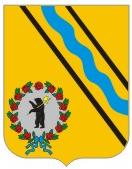 